OEA/Ser.W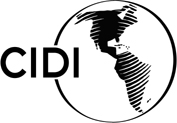 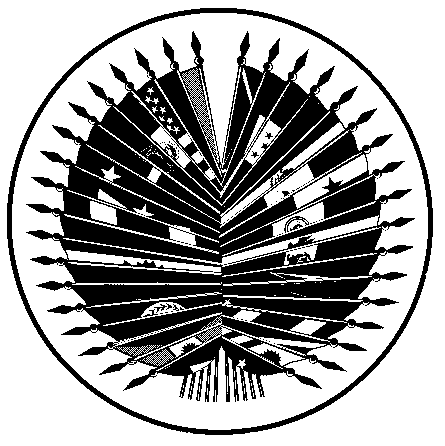 CIDI/doc.309/21 rev.123 February 2021Original: EnglishWORK PLAN OF THEEXECUTIVE SECRETARIAT FOR INTEGRAL DEVELOPMENT (SEDI)January – December 2021(Approved during the regular meeting held February 23, 2021)WORK PLAN 2021 FOR THEEXECUTIVE SECRETARIAT FOR INTEGRAL DEVELOPMENT (SEDI)January – December 2021INTRODUCTIONThe work plan of the Executive Secretariat for Integral Development (SEDI) for 2021 was developed against the backdrop of the challenges that member states face as they work to recover from the compounding health and economic upheaval occasioned by the COVID-19 Pandemic. Cognizant of the same and despite the need to operate remotely, the work plan is designed deliver on SEDI’s core remit of strengthening human, institutional and technical capacity in member states to secure their sustainable development, by harnessing the power of cooperation and multi-sectoral partnerships. All actions presented respond to specific General Assembly and Ministerial mandates to the Secretariat. Mandates have been translated into programs, projects and activities that are aligned with the Comprehensive strategic plan of the OAS 2016-2021 and focuses on five (5) areas of action.Areas of Action:Promote Inclusive and Competitive Economies: Support economic growth, competitiveness, productivity, and innovation, emphasizing MSMEs Sustainable Development & Environment: Build Sustainability and Resilience in the AmericasPromote Education and Human Development in the Americas: Reduce poverty, inequality, and exclusion by improving access to quality education and decent workPromote Decent, Dignified and Productive Work for All: Strengthening Labor Administration in the AmericasFoster Development Cooperation and Establish PartnershipsCommon Approach: The Secretariat will continue to adopt a common approach- “ONE SEDI APPROACH” which is to work holistically across all its areas, capitalizing on organizational strengths and proven capacity to add value to member states as they lead their own socio-economic development. Policy Dialogue geared towards consensus building around common challenges and the formulation of shared policy solutions.Cooperation- South- South, Triangular and Horizontal Cooperation for knowledge sharing and the mutual exchange of good practices to accelerate development.Multi-sectoral Partnerships to leverage the power of collaboration and joint action.The initiatives and actions outlined below are not exhaustive and commensurate with available human and financial resources.   SEDI will adjust and adapt its programs, projects and activities as necessary to respond to the emerging needs of member states, particularly during this challenging era.OAS/SEDI WORK PLAN 2021: PLANNED ACTIVITIES AND EXPECTED RESULTSDEPARTMENT/SECTION:	ECONOMIC DEVELOPMNT (DED)DEPARTMENT/SECTION:	INTER-AMERICAN COMMITTEE ON PORTS (CIP)DEPARTMENT/SECTION:  SUSTAINABLE DEVELOPMENT (DSD)DEPARTMENT/SECTION:	HUMAN DEVELOPMENT, EDUCATION & EMPLOYMENT (DHDEE) DEPARTMENT/SECTION:	EXECUTIVE OFFICE – TECHNICAL CORPORATION SECTION (SEDI-EO-TCS)CIDRP03109E01INITIATIVES / ACTIVITIESCONTRIBUTION TO RESILIENCE & COMPETITIVENESSEXPECTED RESULTS / OUTCOMESCOOPERATION & PARTNERSHIPSSTRATEGIC LINE1. Promoting inclusive and competitive economies1. Promoting inclusive and competitive economies1. Promoting inclusive and competitive economiesSTRATEGIC OBJECTIVE1.1. Enhance the capacity of member states’ institutions that support the design and implementation of policies and programs that encourage productivity, entrepreneurship, innovation and internationalization of micro, small, and medium-sized enterprises (MSMEs), as well as cooperatives and other production units.1.1. Enhance the capacity of member states’ institutions that support the design and implementation of policies and programs that encourage productivity, entrepreneurship, innovation and internationalization of micro, small, and medium-sized enterprises (MSMEs), as well as cooperatives and other production units.1.1. Enhance the capacity of member states’ institutions that support the design and implementation of policies and programs that encourage productivity, entrepreneurship, innovation and internationalization of micro, small, and medium-sized enterprises (MSMEs), as well as cooperatives and other production units.MSMEsOAS MSME Digitization Program: Delivery of customized virtual training programs to MSMEs and a train-the-trainer program for MSME authorities/centers to strengthen resilience and recovery from the pandemicEconomic viability and resilience of SMEs.MSME’s will be able to capitalize on the demand that exists for their products on the Internet Training and resources for post COVID-recovery and business resilienceImplementation of the OAS MSME Digitization Program in at least 10 Member StatesDigital skills training for SMEs in at least 5 Member StatesExternal: WhatApps, eBay, Google and OAS Member StatesOnline clearinghouse of legislation and initiatives on public policies and programs to support the development of the MSME sectorCall to collect public policies and programs specifically focused on SME resilience, post-COVID recovery, business continuity  and competitivenessClearinghouse with access to extensive regionally compiled inventory of good practices on public policy and programs for SME resilience, post COVID recovery, business continuity, and competitivenessInternal:SEDI Executive Office‐ CooperaNet (MSME Virtual Fora and repository of programs); Dept.  of Sustainable Development (DSD) (Energy / Water) on policy dialogue on competitivenessNewsletter on MSME development in the Americas distributed to MSME Authorities and MSME stakeholders (English and Spanish)Sharing of public policies and programs specifically focused on SME resilience and COVID-19 recovery: SME Policy ResponsesAt least 10 good practices exchanged and concrete opportunities for cooperation on policies and programs to support MSME resilience and COVID-19 recovery responses identifiedExternal:Government partners such as the Government of Chile, and financial institutions such as CABEI/BCIE and CAF), regional MSME organizations such as Caribbean Export Development Agency and  CENPROMYPEPreparatory process  and VII Inter-American Dialogue of High-Level MSME AuthoritiesVirtual meetings focused on SME resilience, business continuity and post COVID recovery:  SME Policy ResponsesSBDC strategic framework elaborated and adopted by MSME authorities in new program beneficiary countries Bolivia, Ecuador and ParaguayCaribbean SBDC Program: Transfer of best practices of the Caribbean SBDC program to three new OAS Member States: Bolivia, Ecuador and Paraguay.The Caribbean SBDC framework will be applied to and complement other existing MSME development programs including projects from multilateral donors like the Inter-American Development Bank in Bolivia, Ecuador and Paraguay and in so doing allow for the application of lessons learned in the design of stronger MSME programs in these countriesMarket Access and Access to Finance improved for Caribbean MSMEs with a special focus on women and youth entrepreneursExternal:Inter – American Development Bank (IDB); Bureau of Western Hemisphere Affairs, IDB Compete Caribbean  Partnership FacilityProvision of targeted technical assistance and business development services to improve market access and access to finance opportunities for small businesses with a special focus on women and youth entrepreneurs in established SBDC project beneficiary countriesSpecialized technical assistance and capacity building for SBDC clients, to improve access to markets and finance3 actionable priorities identified at the XI ACF,  to implement with RIAC partners to advance economic recovery and resiliency in the AmericasCompetitiveness2021 Americas Competitiveness Forum (ACF) and RIAC Annual Meeting of Ministers, High‐level Authorities and Competitiveness Councils of the Americas, to be held virtually on February 25, 2021 under the leadership of the Government of Ecuador as RIAC Chair Pro TemporeRe-Defining the Competitiveness Agenda for the Americas and setting the foundations for the RIAC for a post-COVID RecoveryData-driven approach for advancing competitiveness and resiliency implemented in at least two regional studies in OAS Member StatesInternal:SEDI Executive Office:  Office of Strategic Council for Organizational Development and Management for ResultsData-driven approach for advancing competitiveness and fostering resilience in the AmericasLaunching of pilot program: Inter-American Certification on Construction Permits (simplified construction permit window) in 2 Member StatesGroup of Experts on Subnational Competitiveness (GTECS): WG on Construction Permits-GTECSExchange of local good practices for the implementation of regulatory reforms, particularly in the issuance of construction permitsExternal:CONAMER-Mexico, collaboration among national, state and municipal public sector authorities, private sector leaders and academia from OAS Member StatesSTRATEGIC OBJECTIVE1.2. Increase regional cooperation, exchanges of knowledge, transfer of technology on mutually agreed terms and conditions, and inter-sectoral collaboration among and within member states in the areas of competitiveness, productivity, and innovation.1.2. Increase regional cooperation, exchanges of knowledge, transfer of technology on mutually agreed terms and conditions, and inter-sectoral collaboration among and within member states in the areas of competitiveness, productivity, and innovation.1.2. Increase regional cooperation, exchanges of knowledge, transfer of technology on mutually agreed terms and conditions, and inter-sectoral collaboration among and within member states in the areas of competitiveness, productivity, and innovation.Competitiveness:Competitiveness:Competitiveness:Competitiveness:Americas Competitiveness Exchange on Innovation and Entrepreneurship (ACE);ACE 13: Colorado (USA): August 1-6, 2020 (tbc)ACE 14: Louisiana (USA): November 7-12, 2021 (tbc)Sharing solutions, experiences from leading cities/sites on economic resilience for competitiveness and Post-COVID economic recovery, creating partnerships - 10 long-term partnerships around innovation-driven local economic development and resiliency builtInternal:SEDI Executive Office and SEDI DepartmentsExternal:U.S. Department of Commerce (EDA and ITA), U.S. Department of States, PADF,OAS member states, private sector and academiaRIAC COVID-19 Ideas Accelerator - Identify and share solutions -driven innovative, strategies, products and services to address economic recovery and resiliency  Post-COVID-19At least 20 new innovative solutions and strategies showcased in the RIAC COVID-19 Ideas Accelerator  STRATEGIC OBJECTIVE1.3. Increase cooperation for strengthening member states’ institutional capacities to incorporate innovation and transformative technology in order to generate added value and diversification in their economies in a sustainable and inclusive way.1.3. Increase cooperation for strengthening member states’ institutional capacities to incorporate innovation and transformative technology in order to generate added value and diversification in their economies in a sustainable and inclusive way.1.3. Increase cooperation for strengthening member states’ institutional capacities to incorporate innovation and transformative technology in order to generate added value and diversification in their economies in a sustainable and inclusive way.Science & TechnologyScience & TechnologyScience & TechnologyScience & TechnologyVI Meeting of Ministers and High Authority of Science and Technology and Preparatory Meeting:  Theme: “Harnessing the Power of Transformative Science and Technologies to Drive our Communities Forward” (Jamaica, dates tbc)Ministerial is an opportunity to define actionable regional priorities on the role of science and technology to support resiliency, post-COVID recovery and readiness Science and Technology priorities and key actions for COMCYT to support OAS Member States’ resiliency and recovery, defined by OAS Member StatesInternal:SEDI Executive Office and SEDI DepartmentsExternal:MSET - Jamaica, NCST - Jamaica MINCIENCIAS - Colombia, CONCYTEC - Peru, CONACYT Mexico, CIBNOR MexicoSENACYT - Guatemala, CORFO – Chile, Purdue University, PUCP-Peru, U. Costa Rica, UNAM, Red OTT Mexico, Illinois Institute of Technology, Georgetown U., AWS and other private sector and university partners.COMCYT Working Groups on a) Innovation; b) Engineering Education; c) National Quality Infrastructure; d) Technological Development.WG 4 program to share good practices and proposals to promote Gender Equity and Equality in STEM (Coordinated with SENACYT Guatemala, CORFO Chile). Virtual Dialogue with Women Ministers and High Level Authorities. March 8, 2021, Women’s International Day. All COMCYT Working Groups.Shed light on the work and resiliency of Women in STEM as one of the populations strongly affected by COVID-19 5 opportunities for regional collaboration and good practices to support women and inclusiveness in STEM, pursuant to Ministerial mandate, identifiedSecond Edition of Prospecta Americas (Hidalgo, Mexico, Oct. 2021 tbc): Foresight Platform to bring stakeholders together to work on 10 emerging and transformative technologies.1. Nano/new materials; 2.  Robotics – satellites; 3. Synthetic biology;4. Biomedical engineering; 5. Big data;6. Block chain; 7. Quantum computing; 8. Augmented reality; 9. Virtual reality; 10. Artificial intelligence. Map regional capabilities, trends and countries readiness for future tech developments, with special focus of Post-COVID priorities.Review the 10 identified technologies and assess their potential impact on all areas in SEDI.Advance the process to establish Inter-American Foresight Centers of Excellence on two of the 10 transformative technologies identified under Prospecta Americas HUB of Commercialization and Transfer of Technology of the Americas, Lima, Peru (tbc) and virtual acceleration and mentoring engagements through HUB Accelerate ideas and solutions on priorities related to post-COVID 19 recovery “from idea to market” and promote and support digital transformation for post-COVID recovery through the HUB program and COMUNITT platformThrough the Hub collaboration and mentoring to support member states in their efforts to accelerate 10 technologies in areas of greatest need and bring technologies from idea to marketSTRATEGIC OBJECTIVE1.4.  Support member states in strengthening the capacities of institutions that foster the generation of sustainable economic activities in the tourism and culture sectors1.4.  Support member states in strengthening the capacities of institutions that foster the generation of sustainable economic activities in the tourism and culture sectors1.4.  Support member states in strengthening the capacities of institutions that foster the generation of sustainable economic activities in the tourism and culture sectorsTourismTourismTourismTourismPOLICY DIALOGUE:Ministerial Process Tourism: XXV Inter-American Congress of Ministers and High-level Authorities of TourismPreparatory Meeting Pursuant to the XXV Inter-American Congress of Ministers and High-level Authorities of Tourism Virtual meetings of the CITUR WorkingMinisterial Meeting to address resilience of the Tourism sector in line with post-COVID 19 recovery Strengthen the case to build resilience for tourism, particularly in the CaribbeanXXV Inter-American Congress of Ministers and High-level Authorities of Tourism successfully held in ParaguayPreparatory Meeting Pursuant to the XXV Inter-American Congress of Ministers and High-level Authorities of Tourism successfully held either virtually or at OAS HQCITUR Work Plan implementedAt least 3 countries indicate their readiness to implement the  Community-Based Rural Tourism Guidelines and to develop manualsInternal:Community-Based Rural Tourism Network potential linkages with CooperaNet;SEDI-Department of Sustainable Development (DSD) ;CooperaNetExternal:George Washington University and U.S. Bureau of Indian Affairs;International Air Transport Association (IATA); Florida Caribbean Cruise Association (F-CCA); Cruise Lines International Association (CLIA), Chambers of Tourism Advancing on a Sustainable Community Tourism Development Management Model for the AmericasConsolidating a Community-Based Rural Tourism NetworkConsolidation of the Indigenous Tourism of the Americas CollaborativeBuilding the Resilience of Small Tourism Enterprises in the Caribbean to Disasters initiative (SEDI-Department of Sustainable Development)Ministerial Meeting to address resilience of the Tourism sector in line with post-COVID 19 recovery Strengthen the case to build resilience for tourism, particularly in the CaribbeanXXV Inter-American Congress of Ministers and High-level Authorities of Tourism successfully held in ParaguayPreparatory Meeting Pursuant to the XXV Inter-American Congress of Ministers and High-level Authorities of Tourism successfully held either virtually or at OAS HQCITUR Work Plan implementedAt least 3 countries indicate their readiness to implement the  Community-Based Rural Tourism Guidelines and to develop manualsInternal:Community-Based Rural Tourism Network potential linkages with CooperaNet;SEDI-Department of Sustainable Development (DSD) ;CooperaNetExternal:George Washington University and U.S. Bureau of Indian Affairs;International Air Transport Association (IATA); Florida Caribbean Cruise Association (F-CCA); Cruise Lines International Association (CLIA), Chambers of Tourism CultureCultureCultureCultureMinisterial Process and Inter-American Committee on Culture (CIC): Meeting of the CIC Virtual Technical meetings of the work plan initiativese-book on good practices and programs around inter-institutional articulationCultural Satellite Accounts ProposalFocus culture on creative industries tied to SMEsProject execution well under way At least 2 Virtual Meetings of the Culture Satellite Accounts (CSA) WG undertaken  e-book on good practices and programs around inter-institutional articulation and collaboration in support of the creative economy compiledWork Plan of the CIC is being executedProposal to Strengthen the Capacity for Decision-making in the Culture Sector in the Caribbean developedExternal:Convenio Andres Bello OrganizationCaribbean Development Bank on creative industriesINITIATIVES / ACTIVITIESCONTRIBUTION TO RESILIENCE & COMPETITIVENESSEXPECTED RESULTS / OUTCOMESCOOPERATION & PARTNERSHIPSSTRATEGIC LINE2. Strengthening the implementation of sustainable development goals in accordance with the Inter-American Program for Sustainable Development (PIDS) 2016-20212. Strengthening the implementation of sustainable development goals in accordance with the Inter-American Program for Sustainable Development (PIDS) 2016-20212. Strengthening the implementation of sustainable development goals in accordance with the Inter-American Program for Sustainable Development (PIDS) 2016-2021STRATEGIC OBJECTIVE2.1. Enhance member states’ capacities in the area of disaster risk management in line with the goals and strategic actions outlined in section 3.1 of the PIDS2.1. Enhance member states’ capacities in the area of disaster risk management in line with the goals and strategic actions outlined in section 3.1 of the PIDS2.1. Enhance member states’ capacities in the area of disaster risk management in line with the goals and strategic actions outlined in section 3.1 of the PIDSPORTSDisaster Risk Management for Ports in the Caribbean:Development of emergency response plans amongstmultiple stakeholders for improved Emergencyresponse:Improved Disaster Risk Management for Ports in the Caribbean
In the context of the CEP approved project on Improved Disaster Risk Management for Ports in the Caribbean the CIP Secretariat: Establish a baseline of present disaster risk management guidelines for the subsequent design of a Model Disaster Response Plan. Draft of Model Disaster Response Plan for ports in the Caribbean.Conduct one regional workshop (online or in-person) for port officials from the Caribbean on Disaster Risk Management in Ports. Internal: SEDI Risk Management Division.External: Caribbean Disaster Emergency Management Agency (CDEMA); Caribbean Shipping Association (CSA); CIP National Port Authorities; Government of Italy; HudsonAnalytix; MAERSK; Port Management Association of the Caribbean (PMAC); T&T Salvage; United States Coast Guard (USCG).STRATEGIC LINE3.   Promoting education and human development in the Americas3.   Promoting education and human development in the Americas3.   Promoting education and human development in the AmericasSTRATEGIC OBJECTIVE3.4.  Foster access in member states to quality, inclusive, equitable educational opportunities at all levels, in all modalities, and in all four official languages of the Organization3.4.  Foster access in member states to quality, inclusive, equitable educational opportunities at all levels, in all modalities, and in all four official languages of the Organization3.4.  Foster access in member states to quality, inclusive, equitable educational opportunities at all levels, in all modalities, and in all four official languages of the OrganizationScholarship and Training Program of the Inter-AmericanCommittee on Ports•	Strengthen the technical capabilities of over 500 port officials at the hemispheric level, exchanging successful practices on several relevant issues to the maritime – port sector, through eight technical webinars and/or on-site hemispheric technical conferences.•	Strengthen institutional capacities through 300 professional development scholarships for 15 online certified courses assigned to port officials from 20 Member States.External: International Association of Ports and Harbors (IAPH); International Port Community Systems Association (IPCSA); Maritime Policy Bureau Panama; Mexico International ISPS Network; National Port Authority of Peru; National Port Commission of Guatemala; Network of Women of Latin American Maritime Authorities (Red MAMLA); Puertos del Estado Spain; United States Coast Guard (USCG); ValenciaPort Foundation Spain; Women’s International Shipping and Trading Association (WISTA). STRATEGIC LINE6.   Fostering development cooperation and partnerships6.   Fostering development cooperation and partnerships6.   Fostering development cooperation and partnershipsSTRATEGIC OBJECTIVE6.1.  Foster bilateral, South-South, triangular, and international cooperation in the Hemisphere6.1.  Foster bilateral, South-South, triangular, and international cooperation in the Hemisphere6.1.  Foster bilateral, South-South, triangular, and international cooperation in the HemispherePolicy Dialogue:  XII CIP Regular Meeting, May 19, 2021.Increased activities to obtain additional associate members and donors.Obtain CIDI approval for the Resolution to hold the Twelfth Regular Meeting of the Inter-American Committee on Ports virtually on May 19, 2021. Obtain approval of substantive documents (CIP Resolution, Plan of Action of Buenos Aires, and 2020-2021 Budget), as well as 2018-2020 CIP activity and financial reports.Elect CIP Executive Board (CECIP) for the 2021-2023 term.  Internal:OAS Permanent Mission of Argentina; OAS Department of Conferences; SEDI Executive Office.External: General Port Administration of Argentina; CIP National Port Authorities. INITIATIVES / ACTIVITIES:CONTRIBUTION TO RESILIENCE & COMPETITIVENESSEXPECTED RESULTS / OUTCOMESEXPECTED RESULTS / OUTCOMESCOOPERATION & PARTNERSHIPSCOOPERATION & PARTNERSHIPSSTRATEGIC LINE2. Strengthening the implementation of sustainable development goals in accordance with the Inter-American Program for Sustainable Development (PIDS) 2016-20212. Strengthening the implementation of sustainable development goals in accordance with the Inter-American Program for Sustainable Development (PIDS) 2016-20212. Strengthening the implementation of sustainable development goals in accordance with the Inter-American Program for Sustainable Development (PIDS) 2016-20212. Strengthening the implementation of sustainable development goals in accordance with the Inter-American Program for Sustainable Development (PIDS) 2016-20212. Strengthening the implementation of sustainable development goals in accordance with the Inter-American Program for Sustainable Development (PIDS) 2016-2021STRATEGIC OBJECTIVE2.1. Enhance member states’ capacities in the area of disaster risk management in line with the goals and strategic actions outlined in section 3.1 of the PIDS2.1. Enhance member states’ capacities in the area of disaster risk management in line with the goals and strategic actions outlined in section 3.1 of the PIDS2.1. Enhance member states’ capacities in the area of disaster risk management in line with the goals and strategic actions outlined in section 3.1 of the PIDS2.1. Enhance member states’ capacities in the area of disaster risk management in line with the goals and strategic actions outlined in section 3.1 of the PIDS2.1. Enhance member states’ capacities in the area of disaster risk management in line with the goals and strategic actions outlined in section 3.1 of the PIDSDisaster Risk Management:Disaster Risk Management:Disaster Risk Management:Disaster Risk Management:Disaster Risk Management:Disaster Risk Management:Regional Community Emergency Response Team (CERT)Build capacity to train and organized communities –whether defined by geographic and administrative boundaries, or by business services and providers, and integrate those communities into national emergency management mechanisms and formal arrangements.Expansion of knowledge and skills baseline for community emergency response and enhanced capacity to prepare, respond and recover from disasters and shocks,  in targeted sub-regions and participating member states.Expansion of knowledge and skills baseline for community emergency response and enhanced capacity to prepare, respond and recover from disasters and shocks,  in targeted sub-regions and participating member states.Internal (OAS): Inter-American Network for Disaster Mitigation (INDM), SEDI Executive Office (Technical Cooperation on Training on Emergency Management – SEDI Database), DED Tourism Section, DHDEE, CIP, SMS, SSD, Inter-American Defense Board, Office of the ASG. 

External: US Federal Emergency Management Agency (FEMA) and US network of local CERT. All US agencies part of the Bureau of Humanitarian Assistance (US BHA), Caribbean Hotel and Tourism Association (CHTA), PAHO, IDB, PADF, IICA, IFRC, White Helmets Commission, Inter-American Institute for Global Change Research (IAI), IFIs and development banks, Permanent Observers and Member States.Internal (OAS): Inter-American Network for Disaster Mitigation (INDM), SEDI Executive Office (Technical Cooperation on Training on Emergency Management – SEDI Database), DED Tourism Section, DHDEE, CIP, SMS, SSD, Inter-American Defense Board, Office of the ASG. 

External: US Federal Emergency Management Agency (FEMA) and US network of local CERT. All US agencies part of the Bureau of Humanitarian Assistance (US BHA), Caribbean Hotel and Tourism Association (CHTA), PAHO, IDB, PADF, IICA, IFRC, White Helmets Commission, Inter-American Institute for Global Change Research (IAI), IFIs and development banks, Permanent Observers and Member States.Project “Building the Resilience of Small Tourism Enterprises in the Caribbean to Disasters”:Contingency Planning and Business Continuity Workshop and Crisis Communication StrategyAssist small tourism enterprises with building capacity to design and implement contingency plans and business continuity plans, and design and establish a crisis communication strategy for their implementation.A regional approach to contingency planning for the tourism sector, recommendations for the whole tourism ecosystem towards reducing business interruptions with focus on small enterprises part of the tourism supply chain.The expected outcome is reduced business interruptions, particularly, of those small tourism enterprises part of the tourism ecosystem, and enhanced income flow for communities that depend on the tourism business.A regional approach to contingency planning for the tourism sector, recommendations for the whole tourism ecosystem towards reducing business interruptions with focus on small enterprises part of the tourism supply chain.The expected outcome is reduced business interruptions, particularly, of those small tourism enterprises part of the tourism ecosystem, and enhanced income flow for communities that depend on the tourism business.Internal (OAS): Inter-American Network for Disaster Mitigation (INDM), SEDI Executive Office (Technical Cooperation on Training on Emergency Management – SEDI Database), DED Tourism Section, DHDEE, CIP, SMS, SSD, Inter-American Defense Board, Office of the ASG. 

External: US Federal Emergency Management Agency (FEMA) and US network of local CERT. All US agencies part of the Bureau of Humanitarian Assistance (US BHA), Caribbean Hotel and Tourism Association (CHTA), PAHO, IDB, PADF, IICA, IFRC, White Helmets Commission, Inter-American Institute for Global Change Research (IAI), IFIs and development banks, Permanent Observers and Member States.Internal (OAS): Inter-American Network for Disaster Mitigation (INDM), SEDI Executive Office (Technical Cooperation on Training on Emergency Management – SEDI Database), DED Tourism Section, DHDEE, CIP, SMS, SSD, Inter-American Defense Board, Office of the ASG. 

External: US Federal Emergency Management Agency (FEMA) and US network of local CERT. All US agencies part of the Bureau of Humanitarian Assistance (US BHA), Caribbean Hotel and Tourism Association (CHTA), PAHO, IDB, PADF, IICA, IFRC, White Helmets Commission, Inter-American Institute for Global Change Research (IAI), IFIs and development banks, Permanent Observers and Member States.Community Emergency Response Team (CERT) courses: Basic Course, Train-the-Trainers, and Program Manager (in 12 CARICOM  member states and DR)Impart training to national emergency disaster management agencies on Basic CERT, Train-the-Trainer and Project Manager for implementing CERT for local communities (geographic/admin delimitation) and communities of small tourism enterprises providers of services, with the sponsorship of larger enterprises. Community Emergency Response Teams (CERT) implemented throughout the participating member states, with the sponsorship of large tourism corporations and within a well-structured national emergency disaster management mechanisms.The expected outcome is to reduce disaster-related disruptions of tourism business operations.Community Emergency Response Teams (CERT) implemented throughout the participating member states, with the sponsorship of large tourism corporations and within a well-structured national emergency disaster management mechanisms.The expected outcome is to reduce disaster-related disruptions of tourism business operations.Internal (OAS): Inter-American Network for Disaster Mitigation (INDM), SEDI Executive Office (Technical Cooperation on Training on Emergency Management – SEDI Database), DED Tourism Section, DHDEE, CIP, SMS, SSD, Inter-American Defense Board, Office of the ASG. 

External: US Federal Emergency Management Agency (FEMA) and US network of local CERT. All US agencies part of the Bureau of Humanitarian Assistance (US BHA), Caribbean Hotel and Tourism Association (CHTA), PAHO, IDB, PADF, IICA, IFRC, White Helmets Commission, Inter-American Institute for Global Change Research (IAI), IFIs and development banks, Permanent Observers and Member States.Internal (OAS): Inter-American Network for Disaster Mitigation (INDM), SEDI Executive Office (Technical Cooperation on Training on Emergency Management – SEDI Database), DED Tourism Section, DHDEE, CIP, SMS, SSD, Inter-American Defense Board, Office of the ASG. 

External: US Federal Emergency Management Agency (FEMA) and US network of local CERT. All US agencies part of the Bureau of Humanitarian Assistance (US BHA), Caribbean Hotel and Tourism Association (CHTA), PAHO, IDB, PADF, IICA, IFRC, White Helmets Commission, Inter-American Institute for Global Change Research (IAI), IFIs and development banks, Permanent Observers and Member States.Multi-Stakeholder High-level Policy ForumEstablish a Multi-Stakeholder High-level Policy Forum with the participation of Ministries of Tourism, national emergency disaster management agencies, large tourism corporations –such as hotel chains, cruise lines, airlines, tourism agencies and operators, Small Business Development Centers (SBDC), small tourism enterprises, energy and water utility companies, and all stakeholders part of the tourism sector.Produce policy recommendations for government agencies and private enterprises, on the basis of a consensus and multi-stakeholder policy dialogue.A consensus public and private set of policies, and a permanent Multi-Stakeholder High-level Policy Forum capable to respond to a changing tourism ecosystem, and particularly to domestic and external shocks, whether related to natural, biological, technological or man-made hazards, or economic and financial shocks, or any other shock.The expected outcome is an enhanced tourism ecosystem, where small tourism enterprises are an integral part of the business continuity plans and contingency plans for the continuity of operations of large corporations and the reduction of GDP contributions from the tourism sector in the economies of the participating member states.A consensus public and private set of policies, and a permanent Multi-Stakeholder High-level Policy Forum capable to respond to a changing tourism ecosystem, and particularly to domestic and external shocks, whether related to natural, biological, technological or man-made hazards, or economic and financial shocks, or any other shock.The expected outcome is an enhanced tourism ecosystem, where small tourism enterprises are an integral part of the business continuity plans and contingency plans for the continuity of operations of large corporations and the reduction of GDP contributions from the tourism sector in the economies of the participating member states.Internal (OAS): Inter-American Network for Disaster Mitigation (INDM), SEDI Executive Office (Technical Cooperation on Training on Emergency Management – SEDI Database), DED Tourism Section, DHDEE, CIP, SMS, SSD, Inter-American Defense Board, Office of the ASG. 

External: US Federal Emergency Management Agency (FEMA) and US network of local CERT. All US agencies part of the Bureau of Humanitarian Assistance (US BHA), Caribbean Hotel and Tourism Association (CHTA), PAHO, IDB, PADF, IICA, IFRC, White Helmets Commission, Inter-American Institute for Global Change Research (IAI), IFIs and development banks, Permanent Observers and Member States.Internal (OAS): Inter-American Network for Disaster Mitigation (INDM), SEDI Executive Office (Technical Cooperation on Training on Emergency Management – SEDI Database), DED Tourism Section, DHDEE, CIP, SMS, SSD, Inter-American Defense Board, Office of the ASG. 

External: US Federal Emergency Management Agency (FEMA) and US network of local CERT. All US agencies part of the Bureau of Humanitarian Assistance (US BHA), Caribbean Hotel and Tourism Association (CHTA), PAHO, IDB, PADF, IICA, IFRC, White Helmets Commission, Inter-American Institute for Global Change Research (IAI), IFIs and development banks, Permanent Observers and Member States.Science and Data-driven policies and programs for decision-makersRaise awareness on the relevance of pursuing a data-driven approach to shape programs and policies for building resilience.Workshop to raise awareness and understanding of how science and data can shape policies and programs for building resilience and DRM.Workshop to raise awareness and understanding of how science and data can shape policies and programs for building resilience and DRM.Internal (OAS): Inter-American Network for Disaster Mitigation (INDM), SEDI Executive Office (Technical Cooperation on Training on Emergency Management – SEDI Database), DED Tourism Section, DHDEE, CIP, SMS, SSD, Inter-American Defense Board, Office of the ASG. 

External: US Federal Emergency Management Agency (FEMA) and US network of local CERT. All US agencies part of the Bureau of Humanitarian Assistance (US BHA), Caribbean Hotel and Tourism Association (CHTA), PAHO, IDB, PADF, IICA, IFRC, White Helmets Commission, Inter-American Institute for Global Change Research (IAI), IFIs and development banks, Permanent Observers and Member States.Internal (OAS): Inter-American Network for Disaster Mitigation (INDM), SEDI Executive Office (Technical Cooperation on Training on Emergency Management – SEDI Database), DED Tourism Section, DHDEE, CIP, SMS, SSD, Inter-American Defense Board, Office of the ASG. 

External: US Federal Emergency Management Agency (FEMA) and US network of local CERT. All US agencies part of the Bureau of Humanitarian Assistance (US BHA), Caribbean Hotel and Tourism Association (CHTA), PAHO, IDB, PADF, IICA, IFRC, White Helmets Commission, Inter-American Institute for Global Change Research (IAI), IFIs and development banks, Permanent Observers and Member States.Mainstreaming the Objectives of Disaster Risk Management across all pillars of the OAS Charter and all dependencies of the General Secretariat, and particularly, within SEDI.Provide technical support to the design and formulation of projects and programs.Review and provide feedback to all project submitted to the PEC. Disaster Risk Management objectives integrated across all General Secretariat dependencies.Disaster Risk Management objectives integrated across all General Secretariat dependencies.Internal (OAS): Inter-American Network for Disaster Mitigation (INDM), SEDI Executive Office (Technical Cooperation on Training on Emergency Management – SEDI Database), DED Tourism Section, DHDEE, CIP, SMS, SSD, Inter-American Defense Board, Office of the ASG. 

External: US Federal Emergency Management Agency (FEMA) and US network of local CERT. All US agencies part of the Bureau of Humanitarian Assistance (US BHA), Caribbean Hotel and Tourism Association (CHTA), PAHO, IDB, PADF, IICA, IFRC, White Helmets Commission, Inter-American Institute for Global Change Research (IAI), IFIs and development banks, Permanent Observers and Member States.Internal (OAS): Inter-American Network for Disaster Mitigation (INDM), SEDI Executive Office (Technical Cooperation on Training on Emergency Management – SEDI Database), DED Tourism Section, DHDEE, CIP, SMS, SSD, Inter-American Defense Board, Office of the ASG. 

External: US Federal Emergency Management Agency (FEMA) and US network of local CERT. All US agencies part of the Bureau of Humanitarian Assistance (US BHA), Caribbean Hotel and Tourism Association (CHTA), PAHO, IDB, PADF, IICA, IFRC, White Helmets Commission, Inter-American Institute for Global Change Research (IAI), IFIs and development banks, Permanent Observers and Member States.Mainstreaming the Objectives of Disaster Risk Management across all pillars of the OAS Charter and all dependencies of the General Secretariat, and particularly, within SEDI.Provide technical support to the design and formulation of projects and programs.Review and provide feedback to all project submitted to the PEC. Projects submitted to the PEC reviewed for mainstreaming the objectives of DRM.Projects submitted to the PEC reviewed for mainstreaming the objectives of DRM.Internal (OAS): Inter-American Network for Disaster Mitigation (INDM), SEDI Executive Office (Technical Cooperation on Training on Emergency Management – SEDI Database), DED Tourism Section, DHDEE, CIP, SMS, SSD, Inter-American Defense Board, Office of the ASG. 

External: US Federal Emergency Management Agency (FEMA) and US network of local CERT. All US agencies part of the Bureau of Humanitarian Assistance (US BHA), Caribbean Hotel and Tourism Association (CHTA), PAHO, IDB, PADF, IICA, IFRC, White Helmets Commission, Inter-American Institute for Global Change Research (IAI), IFIs and development banks, Permanent Observers and Member States.Internal (OAS): Inter-American Network for Disaster Mitigation (INDM), SEDI Executive Office (Technical Cooperation on Training on Emergency Management – SEDI Database), DED Tourism Section, DHDEE, CIP, SMS, SSD, Inter-American Defense Board, Office of the ASG. 

External: US Federal Emergency Management Agency (FEMA) and US network of local CERT. All US agencies part of the Bureau of Humanitarian Assistance (US BHA), Caribbean Hotel and Tourism Association (CHTA), PAHO, IDB, PADF, IICA, IFRC, White Helmets Commission, Inter-American Institute for Global Change Research (IAI), IFIs and development banks, Permanent Observers and Member States.Mainstreaming the Objectives of Disaster Risk Management across all pillars of the OAS Charter and all dependencies of the General Secretariat, and particularly, within SEDI.Provide technical support to the design and formulation of projects and programs.Review and provide feedback to all project submitted to the PEC. Projects that address specific areas of DRM and specific sector formulated.Projects that address specific areas of DRM and specific sector formulated.Internal (OAS): Inter-American Network for Disaster Mitigation (INDM), SEDI Executive Office (Technical Cooperation on Training on Emergency Management – SEDI Database), DED Tourism Section, DHDEE, CIP, SMS, SSD, Inter-American Defense Board, Office of the ASG. 

External: US Federal Emergency Management Agency (FEMA) and US network of local CERT. All US agencies part of the Bureau of Humanitarian Assistance (US BHA), Caribbean Hotel and Tourism Association (CHTA), PAHO, IDB, PADF, IICA, IFRC, White Helmets Commission, Inter-American Institute for Global Change Research (IAI), IFIs and development banks, Permanent Observers and Member States.Internal (OAS): Inter-American Network for Disaster Mitigation (INDM), SEDI Executive Office (Technical Cooperation on Training on Emergency Management – SEDI Database), DED Tourism Section, DHDEE, CIP, SMS, SSD, Inter-American Defense Board, Office of the ASG. 

External: US Federal Emergency Management Agency (FEMA) and US network of local CERT. All US agencies part of the Bureau of Humanitarian Assistance (US BHA), Caribbean Hotel and Tourism Association (CHTA), PAHO, IDB, PADF, IICA, IFRC, White Helmets Commission, Inter-American Institute for Global Change Research (IAI), IFIs and development banks, Permanent Observers and Member States.Multi-country and Multi-stakeholder Dialogue and Cooperation for Disaster Mitigation, Response, Reconstruction and RecoveryFacilitate multi-country and multi-stakeholder cooperation for disaster mitigation, response, reconstruction and recovery.Multi-country and multi-stakeholder collaboration arrangements for disaster mitigation, response, reconstruction and recovery.Multi-country and multi-stakeholder collaboration arrangements for disaster mitigation, response, reconstruction and recovery.Internal (OAS): Inter-American Network for Disaster Mitigation (INDM), SEDI Executive Office (Technical Cooperation on Training on Emergency Management – SEDI Database), DED Tourism Section, DHDEE, CIP, SMS, SSD, Inter-American Defense Board, Office of the ASG. 

External: US Federal Emergency Management Agency (FEMA) and US network of local CERT. All US agencies part of the Bureau of Humanitarian Assistance (US BHA), Caribbean Hotel and Tourism Association (CHTA), PAHO, IDB, PADF, IICA, IFRC, White Helmets Commission, Inter-American Institute for Global Change Research (IAI), IFIs and development banks, Permanent Observers and Member States.Internal (OAS): Inter-American Network for Disaster Mitigation (INDM), SEDI Executive Office (Technical Cooperation on Training on Emergency Management – SEDI Database), DED Tourism Section, DHDEE, CIP, SMS, SSD, Inter-American Defense Board, Office of the ASG. 

External: US Federal Emergency Management Agency (FEMA) and US network of local CERT. All US agencies part of the Bureau of Humanitarian Assistance (US BHA), Caribbean Hotel and Tourism Association (CHTA), PAHO, IDB, PADF, IICA, IFRC, White Helmets Commission, Inter-American Institute for Global Change Research (IAI), IFIs and development banks, Permanent Observers and Member States.Inter-American Network for Disaster Mitigation (INDM): On-line Database and Hemispheric EncountersPopulate and maintain the INDM on-line database in collaboration with the Inter-American Defense Board, particularly as it relates to (1) ‘national coordinating authporities’ responsible for the offer, acceptance and request of international disaster response; (2) national capacities for international disaster response –integrating all capacities, civilian and military, public and private, as well as NGOs; (3) multi-lateral and bilateral agreements for international disaster response, including mutual aid agreements; and (4) all national legislation and regulations in case of disasters that informs and regulates international disaster response.INDM online database up to date and enhanced to facilitate coordination among OAS member states and permanent observers providing disaster response and humanitarian assistance, as well as among and with agencies of the Inter-American System, sub-regional inter-governmental organizations, international organizations, IFIs and development banks, and all other international disaster response and humanitarian actors.The expect outcome is an enhanced capacity of the General Secretariat to facilitate coordination for international disaster response and humanitarian assistance.INDM online database up to date and enhanced to facilitate coordination among OAS member states and permanent observers providing disaster response and humanitarian assistance, as well as among and with agencies of the Inter-American System, sub-regional inter-governmental organizations, international organizations, IFIs and development banks, and all other international disaster response and humanitarian actors.The expect outcome is an enhanced capacity of the General Secretariat to facilitate coordination for international disaster response and humanitarian assistance.Internal (OAS): Inter-American Network for Disaster Mitigation (INDM), SEDI Executive Office (Technical Cooperation on Training on Emergency Management – SEDI Database), DED Tourism Section, DHDEE, CIP, SMS, SSD, Inter-American Defense Board, Office of the ASG. 

External: US Federal Emergency Management Agency (FEMA) and US network of local CERT. All US agencies part of the Bureau of Humanitarian Assistance (US BHA), Caribbean Hotel and Tourism Association (CHTA), PAHO, IDB, PADF, IICA, IFRC, White Helmets Commission, Inter-American Institute for Global Change Research (IAI), IFIs and development banks, Permanent Observers and Member States.Internal (OAS): Inter-American Network for Disaster Mitigation (INDM), SEDI Executive Office (Technical Cooperation on Training on Emergency Management – SEDI Database), DED Tourism Section, DHDEE, CIP, SMS, SSD, Inter-American Defense Board, Office of the ASG. 

External: US Federal Emergency Management Agency (FEMA) and US network of local CERT. All US agencies part of the Bureau of Humanitarian Assistance (US BHA), Caribbean Hotel and Tourism Association (CHTA), PAHO, IDB, PADF, IICA, IFRC, White Helmets Commission, Inter-American Institute for Global Change Research (IAI), IFIs and development banks, Permanent Observers and Member States.Inter-American Committee on Natural Disasters Reduction (IACNDR) and the Inter-American Emergency Aid Fund (FONDEM)Support meetings of the IACNDR in preparation, response of disasters with focus on disaster recovery and reconstruction, and facilitate multi-country and multi-stakeholder collaboration in disaster response, reconstruction and recovery.Enhanced information on existing capacities for international disaster response, and opportunities for collaboration, mission reports with lessons learned and recommendations for improvement, and enhanced readiness for coordinated international response and recovery and reconstruction.Enhanced information on existing capacities for international disaster response, and opportunities for collaboration, mission reports with lessons learned and recommendations for improvement, and enhanced readiness for coordinated international response and recovery and reconstruction.Internal (OAS): Inter-American Network for Disaster Mitigation (INDM), SEDI Executive Office (Technical Cooperation on Training on Emergency Management – SEDI Database), DED Tourism Section, DHDEE, CIP, SMS, SSD, Inter-American Defense Board, Office of the ASG. 

External: US Federal Emergency Management Agency (FEMA) and US network of local CERT. All US agencies part of the Bureau of Humanitarian Assistance (US BHA), Caribbean Hotel and Tourism Association (CHTA), PAHO, IDB, PADF, IICA, IFRC, White Helmets Commission, Inter-American Institute for Global Change Research (IAI), IFIs and development banks, Permanent Observers and Member States.Internal (OAS): Inter-American Network for Disaster Mitigation (INDM), SEDI Executive Office (Technical Cooperation on Training on Emergency Management – SEDI Database), DED Tourism Section, DHDEE, CIP, SMS, SSD, Inter-American Defense Board, Office of the ASG. 

External: US Federal Emergency Management Agency (FEMA) and US network of local CERT. All US agencies part of the Bureau of Humanitarian Assistance (US BHA), Caribbean Hotel and Tourism Association (CHTA), PAHO, IDB, PADF, IICA, IFRC, White Helmets Commission, Inter-American Institute for Global Change Research (IAI), IFIs and development banks, Permanent Observers and Member States.OAS-White Helmets ProgramSupport missions of the Argentine White Helmets Commission in response to disasters, including natural and biological hazards-related disasters, and particularly in response and support of member states in managing and recovering from the COVID-19 pandemic.Support the delivery of training in disaster mitigation, disaster management, as well as response, reconstruction and response.Disaster response missions and government officials trained in areas of disaster mitigation, disaster management, as well as response recovery and reconstruction.Disaster response missions and government officials trained in areas of disaster mitigation, disaster management, as well as response recovery and reconstruction.Internal (OAS): Inter-American Network for Disaster Mitigation (INDM), SEDI Executive Office (Technical Cooperation on Training on Emergency Management – SEDI Database), DED Tourism Section, DHDEE, CIP, SMS, SSD, Inter-American Defense Board, Office of the ASG. 

External: US Federal Emergency Management Agency (FEMA) and US network of local CERT. All US agencies part of the Bureau of Humanitarian Assistance (US BHA), Caribbean Hotel and Tourism Association (CHTA), PAHO, IDB, PADF, IICA, IFRC, White Helmets Commission, Inter-American Institute for Global Change Research (IAI), IFIs and development banks, Permanent Observers and Member States.Internal (OAS): Inter-American Network for Disaster Mitigation (INDM), SEDI Executive Office (Technical Cooperation on Training on Emergency Management – SEDI Database), DED Tourism Section, DHDEE, CIP, SMS, SSD, Inter-American Defense Board, Office of the ASG. 

External: US Federal Emergency Management Agency (FEMA) and US network of local CERT. All US agencies part of the Bureau of Humanitarian Assistance (US BHA), Caribbean Hotel and Tourism Association (CHTA), PAHO, IDB, PADF, IICA, IFRC, White Helmets Commission, Inter-American Institute for Global Change Research (IAI), IFIs and development banks, Permanent Observers and Member States.OAS-White Helmets ProgramSupport missions of the Argentine White Helmets Commission in response to disasters, including natural and biological hazards-related disasters, and particularly in response and support of member states in managing and recovering from the COVID-19 pandemic.Support the delivery of training in disaster mitigation, disaster management, as well as response, reconstruction and response.Disaster response missions and government officials trained in areas of disaster mitigation, disaster management, as well as response recovery and reconstruction.Disaster response missions and government officials trained in areas of disaster mitigation, disaster management, as well as response recovery and reconstruction.Internal (OAS): Inter-American Network for Disaster Mitigation (INDM), SEDI Executive Office (Technical Cooperation on Training on Emergency Management – SEDI Database), DED Tourism Section, DHDEE, CIP, SMS, SSD, Inter-American Defense Board, Office of the ASG. 

External: US Federal Emergency Management Agency (FEMA) and US network of local CERT. All US agencies part of the Bureau of Humanitarian Assistance (US BHA), Caribbean Hotel and Tourism Association (CHTA), PAHO, IDB, PADF, IICA, IFRC, White Helmets Commission, Inter-American Institute for Global Change Research (IAI), IFIs and development banks, Permanent Observers and Member States.Internal (OAS): Inter-American Network for Disaster Mitigation (INDM), SEDI Executive Office (Technical Cooperation on Training on Emergency Management – SEDI Database), DED Tourism Section, DHDEE, CIP, SMS, SSD, Inter-American Defense Board, Office of the ASG. 

External: US Federal Emergency Management Agency (FEMA) and US network of local CERT. All US agencies part of the Bureau of Humanitarian Assistance (US BHA), Caribbean Hotel and Tourism Association (CHTA), PAHO, IDB, PADF, IICA, IFRC, White Helmets Commission, Inter-American Institute for Global Change Research (IAI), IFIs and development banks, Permanent Observers and Member States.OAS-White Helmets ProgramSupport missions of the Argentine White Helmets Commission in response to disasters, including natural and biological hazards-related disasters, and particularly in response and support of member states in managing and recovering from the COVID-19 pandemic.Support the delivery of training in disaster mitigation, disaster management, as well as response, reconstruction and response.Disaster response missions and government officials trained in areas of disaster mitigation, disaster management, as well as response recovery and reconstruction.Disaster response missions and government officials trained in areas of disaster mitigation, disaster management, as well as response recovery and reconstruction.Internal (OAS): Inter-American Network for Disaster Mitigation (INDM), SEDI Executive Office (Technical Cooperation on Training on Emergency Management – SEDI Database), DED Tourism Section, DHDEE, CIP, SMS, SSD, Inter-American Defense Board, Office of the ASG. 

External: US Federal Emergency Management Agency (FEMA) and US network of local CERT. All US agencies part of the Bureau of Humanitarian Assistance (US BHA), Caribbean Hotel and Tourism Association (CHTA), PAHO, IDB, PADF, IICA, IFRC, White Helmets Commission, Inter-American Institute for Global Change Research (IAI), IFIs and development banks, Permanent Observers and Member States.Internal (OAS): Inter-American Network for Disaster Mitigation (INDM), SEDI Executive Office (Technical Cooperation on Training on Emergency Management – SEDI Database), DED Tourism Section, DHDEE, CIP, SMS, SSD, Inter-American Defense Board, Office of the ASG. 

External: US Federal Emergency Management Agency (FEMA) and US network of local CERT. All US agencies part of the Bureau of Humanitarian Assistance (US BHA), Caribbean Hotel and Tourism Association (CHTA), PAHO, IDB, PADF, IICA, IFRC, White Helmets Commission, Inter-American Institute for Global Change Research (IAI), IFIs and development banks, Permanent Observers and Member States.STRATEGIC OBJECTIVE2.2. Enhance member states’ capacities in the area of sustainable management of ecosystems in line with the goals and strategic actions outlined in section 3.2 of the PIDS.2.2. Enhance member states’ capacities in the area of sustainable management of ecosystems in line with the goals and strategic actions outlined in section 3.2 of the PIDS.2.2. Enhance member states’ capacities in the area of sustainable management of ecosystems in line with the goals and strategic actions outlined in section 3.2 of the PIDS.2.2. Enhance member states’ capacities in the area of sustainable management of ecosystems in line with the goals and strategic actions outlined in section 3.2 of the PIDS.2.2. Enhance member states’ capacities in the area of sustainable management of ecosystems in line with the goals and strategic actions outlined in section 3.2 of the PIDS.Sustainable Management of Ecosystems:Sustainable Management of Ecosystems:Sustainable Management of Ecosystems:Sustainable Management of Ecosystems:Sustainable Management of Ecosystems:Sustainable Management of Ecosystems:Support member states in their efforts towards the attainment of the SDG 15 of “Protect, restore and promote sustainable use of terrestrial ecosystems, sustainably manage forests, combat desertification, and halt and reverse land degradation and halt biodiversity loss”, with the overarching goal of building community resilience.Healthy ecosystems are the foundation of resilient and competitive economies. Resilient ecosystems are positively correlated with various factors of production such as: workers health and productivity; supply chains based in local ecosystem resources and the health of coastal assets on which sectors like tourism depend. Resilient ecosystems such as coral reefs and mangroves increase the disaster resilience of coastal cities and communities. No funding identified. Hence, all initiatives under strategic objective 2.3, Water, contribute to this strategic objective.No funding identified. Hence, all initiatives under strategic objective 2.3, Water, contribute to this strategic objective.Internal (OAS): Sustainable Cities, Resilience and Risk Management in collaboration with other areas of the DSD, Department of Economic Development, CICTE, CIP.External: CAF, GEF.Internal (OAS): Sustainable Cities, Resilience and Risk Management in collaboration with other areas of the DSD, Department of Economic Development, CICTE, CIP.External: CAF, GEF.STRATEGIC OBJECTIVE2.3. Enhance member states’ capacities in the area of Integrated Water Resources Management in line with the goals and strategic actions outlined in section 3.3 of the PIDS.2.3. Enhance member states’ capacities in the area of Integrated Water Resources Management in line with the goals and strategic actions outlined in section 3.3 of the PIDS.2.3. Enhance member states’ capacities in the area of Integrated Water Resources Management in line with the goals and strategic actions outlined in section 3.3 of the PIDS.2.3. Enhance member states’ capacities in the area of Integrated Water Resources Management in line with the goals and strategic actions outlined in section 3.3 of the PIDS.2.3. Enhance member states’ capacities in the area of Integrated Water Resources Management in line with the goals and strategic actions outlined in section 3.3 of the PIDS.Water:Water:Water:Water:Water:Water:Portfolio of projects addressing water-related specific shocks affecting countries that share these shared ecosystems (in Cuenca Rio Lempa-Trifinio, Plata River Basin, Great Caribbean Region, Rio Bravo)

1. Changes in water supply, linked to climate variability and change.]
2. Water quality related to pollution
3. Conflicts around transboundary waters. 
4. Limitations in information and knowledge’s baseline for resilience building in the water sector.Resilience building and competitiveness can be undermined by changes in water supply, linked to climate change and climate variability; reduction in water quality due to land-based sources of pollution; and social conflicts especially around transboundary water.  

Resilience and competitiveness can be improved through access to appropriate technology; water efficiency; water demand management and the use of resilient water supply systems.Actions under this Strategic Objective 2.3 contribute also to Strategic Objectives 2.1, 2.2, and 2.4.Investment portfolio of projects for the Plata Basin to promote the integral development of the basin, focusing on Water, Energy and Sustainable Development.Investment portfolio of projects for the Plata Basin to promote the integral development of the basin, focusing on Water, Energy and Sustainable Development.Internal (OAS): Political Affairs, CICTE, CIDH, CIM. External: IADB transboundary waters strategy, UN-Water Hub for Water and Peace and UN-Water Convention, IAI. SICA, CARICOM, CIC, IDB, World Bank, WRG-2030, GIZ, NDB, CWWA, Geneva Water Hub for Cooperation, PAHO, COSUDE, CAF, Florida International University, University of San Luis Potosi (Mexico), CODIA. UNEP, UNESCO-IHP, WMO.Internal (OAS): Political Affairs, CICTE, CIDH, CIM. External: IADB transboundary waters strategy, UN-Water Hub for Water and Peace and UN-Water Convention, IAI. SICA, CARICOM, CIC, IDB, World Bank, WRG-2030, GIZ, NDB, CWWA, Geneva Water Hub for Cooperation, PAHO, COSUDE, CAF, Florida International University, University of San Luis Potosi (Mexico), CODIA. UNEP, UNESCO-IHP, WMO.Portfolio of projects addressing water-related specific shocks affecting countries that share these shared ecosystems (in Cuenca Rio Lempa-Trifinio, Plata River Basin, Great Caribbean Region, Rio Bravo)

1. Changes in water supply, linked to climate variability and change.]
2. Water quality related to pollution
3. Conflicts around transboundary waters. 
4. Limitations in information and knowledge’s baseline for resilience building in the water sector.Resilience building and competitiveness can be undermined by changes in water supply, linked to climate change and climate variability; reduction in water quality due to land-based sources of pollution; and social conflicts especially around transboundary water.  

Resilience and competitiveness can be improved through access to appropriate technology; water efficiency; water demand management and the use of resilient water supply systems.Actions under this Strategic Objective 2.3 contribute also to Strategic Objectives 2.1, 2.2, and 2.4.OAS-IADB work plan 2021-2023 agreed, developed and financed.OAS-IADB work plan 2021-2023 agreed, developed and financed.Internal (OAS): Political Affairs, CICTE, CIDH, CIM. External: IADB transboundary waters strategy, UN-Water Hub for Water and Peace and UN-Water Convention, IAI. SICA, CARICOM, CIC, IDB, World Bank, WRG-2030, GIZ, NDB, CWWA, Geneva Water Hub for Cooperation, PAHO, COSUDE, CAF, Florida International University, University of San Luis Potosi (Mexico), CODIA. UNEP, UNESCO-IHP, WMO.Internal (OAS): Political Affairs, CICTE, CIDH, CIM. External: IADB transboundary waters strategy, UN-Water Hub for Water and Peace and UN-Water Convention, IAI. SICA, CARICOM, CIC, IDB, World Bank, WRG-2030, GIZ, NDB, CWWA, Geneva Water Hub for Cooperation, PAHO, COSUDE, CAF, Florida International University, University of San Luis Potosi (Mexico), CODIA. UNEP, UNESCO-IHP, WMO.Portfolio of projects addressing water-related specific shocks affecting countries that share these shared ecosystems (in Cuenca Rio Lempa-Trifinio, Plata River Basin, Great Caribbean Region, Rio Bravo)

1. Changes in water supply, linked to climate variability and change.]
2. Water quality related to pollution
3. Conflicts around transboundary waters. 
4. Limitations in information and knowledge’s baseline for resilience building in the water sector.Resilience building and competitiveness can be undermined by changes in water supply, linked to climate change and climate variability; reduction in water quality due to land-based sources of pollution; and social conflicts especially around transboundary water.  

Resilience and competitiveness can be improved through access to appropriate technology; water efficiency; water demand management and the use of resilient water supply systems.Actions under this Strategic Objective 2.3 contribute also to Strategic Objectives 2.1, 2.2, and 2.4.5 MOUs to be signed with strategic partners to strengthen capacity of the water program.5 MOUs to be signed with strategic partners to strengthen capacity of the water program.Internal (OAS): Political Affairs, CICTE, CIDH, CIM. External: IADB transboundary waters strategy, UN-Water Hub for Water and Peace and UN-Water Convention, IAI. SICA, CARICOM, CIC, IDB, World Bank, WRG-2030, GIZ, NDB, CWWA, Geneva Water Hub for Cooperation, PAHO, COSUDE, CAF, Florida International University, University of San Luis Potosi (Mexico), CODIA. UNEP, UNESCO-IHP, WMO.Internal (OAS): Political Affairs, CICTE, CIDH, CIM. External: IADB transboundary waters strategy, UN-Water Hub for Water and Peace and UN-Water Convention, IAI. SICA, CARICOM, CIC, IDB, World Bank, WRG-2030, GIZ, NDB, CWWA, Geneva Water Hub for Cooperation, PAHO, COSUDE, CAF, Florida International University, University of San Luis Potosi (Mexico), CODIA. UNEP, UNESCO-IHP, WMO.Portfolio of projects addressing water-related specific shocks affecting countries that share these shared ecosystems (in Cuenca Rio Lempa-Trifinio, Plata River Basin, Great Caribbean Region, Rio Bravo)

1. Changes in water supply, linked to climate variability and change.]
2. Water quality related to pollution
3. Conflicts around transboundary waters. 
4. Limitations in information and knowledge’s baseline for resilience building in the water sector.Resilience building and competitiveness can be undermined by changes in water supply, linked to climate change and climate variability; reduction in water quality due to land-based sources of pollution; and social conflicts especially around transboundary water.  

Resilience and competitiveness can be improved through access to appropriate technology; water efficiency; water demand management and the use of resilient water supply systems.Actions under this Strategic Objective 2.3 contribute also to Strategic Objectives 2.1, 2.2, and 2.4.At least 3 Knowledge management products developed and published in the following topics:Transboundary water cooperation, Water & Gender, Water for Sustainable Development Goals (SDGs).At least 3 Knowledge management products developed and published in the following topics:Transboundary water cooperation, Water & Gender, Water for Sustainable Development Goals (SDGs).Internal (OAS): Political Affairs, CICTE, CIDH, CIM. External: IADB transboundary waters strategy, UN-Water Hub for Water and Peace and UN-Water Convention, IAI. SICA, CARICOM, CIC, IDB, World Bank, WRG-2030, GIZ, NDB, CWWA, Geneva Water Hub for Cooperation, PAHO, COSUDE, CAF, Florida International University, University of San Luis Potosi (Mexico), CODIA. UNEP, UNESCO-IHP, WMO.Internal (OAS): Political Affairs, CICTE, CIDH, CIM. External: IADB transboundary waters strategy, UN-Water Hub for Water and Peace and UN-Water Convention, IAI. SICA, CARICOM, CIC, IDB, World Bank, WRG-2030, GIZ, NDB, CWWA, Geneva Water Hub for Cooperation, PAHO, COSUDE, CAF, Florida International University, University of San Luis Potosi (Mexico), CODIA. UNEP, UNESCO-IHP, WMO.Portfolio of projects addressing water-related specific shocks affecting countries that share these shared ecosystems (in Cuenca Rio Lempa-Trifinio, Plata River Basin, Great Caribbean Region, Rio Bravo)

1. Changes in water supply, linked to climate variability and change.]
2. Water quality related to pollution
3. Conflicts around transboundary waters. 
4. Limitations in information and knowledge’s baseline for resilience building in the water sector.Resilience building and competitiveness can be undermined by changes in water supply, linked to climate change and climate variability; reduction in water quality due to land-based sources of pollution; and social conflicts especially around transboundary water.  

Resilience and competitiveness can be improved through access to appropriate technology; water efficiency; water demand management and the use of resilient water supply systems.Actions under this Strategic Objective 2.3 contribute also to Strategic Objectives 2.1, 2.2, and 2.4.Promote the development of water financing instruments in the wider Caribbean. At least one strategy developed.Promote the development of water financing instruments in the wider Caribbean. At least one strategy developed.Internal (OAS): Political Affairs, CICTE, CIDH, CIM. External: IADB transboundary waters strategy, UN-Water Hub for Water and Peace and UN-Water Convention, IAI. SICA, CARICOM, CIC, IDB, World Bank, WRG-2030, GIZ, NDB, CWWA, Geneva Water Hub for Cooperation, PAHO, COSUDE, CAF, Florida International University, University of San Luis Potosi (Mexico), CODIA. UNEP, UNESCO-IHP, WMO.Internal (OAS): Political Affairs, CICTE, CIDH, CIM. External: IADB transboundary waters strategy, UN-Water Hub for Water and Peace and UN-Water Convention, IAI. SICA, CARICOM, CIC, IDB, World Bank, WRG-2030, GIZ, NDB, CWWA, Geneva Water Hub for Cooperation, PAHO, COSUDE, CAF, Florida International University, University of San Luis Potosi (Mexico), CODIA. UNEP, UNESCO-IHP, WMO.Portfolio of projects addressing water-related specific shocks affecting countries that share these shared ecosystems (in Cuenca Rio Lempa-Trifinio, Plata River Basin, Great Caribbean Region, Rio Bravo)

1. Changes in water supply, linked to climate variability and change.]
2. Water quality related to pollution
3. Conflicts around transboundary waters. 
4. Limitations in information and knowledge’s baseline for resilience building in the water sector.Resilience building and competitiveness can be undermined by changes in water supply, linked to climate change and climate variability; reduction in water quality due to land-based sources of pollution; and social conflicts especially around transboundary water.  

Resilience and competitiveness can be improved through access to appropriate technology; water efficiency; water demand management and the use of resilient water supply systems.Actions under this Strategic Objective 2.3 contribute also to Strategic Objectives 2.1, 2.2, and 2.4.Programmatic framework for the implementation of the actions of the PIDS under objective 3.3 – Water.Programmatic framework for the implementation of the actions of the PIDS under objective 3.3 – Water.Internal (OAS): Political Affairs, CICTE, CIDH, CIM. External: IADB transboundary waters strategy, UN-Water Hub for Water and Peace and UN-Water Convention, IAI. SICA, CARICOM, CIC, IDB, World Bank, WRG-2030, GIZ, NDB, CWWA, Geneva Water Hub for Cooperation, PAHO, COSUDE, CAF, Florida International University, University of San Luis Potosi (Mexico), CODIA. UNEP, UNESCO-IHP, WMO.Internal (OAS): Political Affairs, CICTE, CIDH, CIM. External: IADB transboundary waters strategy, UN-Water Hub for Water and Peace and UN-Water Convention, IAI. SICA, CARICOM, CIC, IDB, World Bank, WRG-2030, GIZ, NDB, CWWA, Geneva Water Hub for Cooperation, PAHO, COSUDE, CAF, Florida International University, University of San Luis Potosi (Mexico), CODIA. UNEP, UNESCO-IHP, WMO.Portfolio of projects addressing water-related specific shocks affecting countries that share these shared ecosystems (in Cuenca Rio Lempa-Trifinio, Plata River Basin, Great Caribbean Region, Rio Bravo)

1. Changes in water supply, linked to climate variability and change.]
2. Water quality related to pollution
3. Conflicts around transboundary waters. 
4. Limitations in information and knowledge’s baseline for resilience building in the water sector.Resilience building and competitiveness can be undermined by changes in water supply, linked to climate change and climate variability; reduction in water quality due to land-based sources of pollution; and social conflicts especially around transboundary water.  

Resilience and competitiveness can be improved through access to appropriate technology; water efficiency; water demand management and the use of resilient water supply systems.Actions under this Strategic Objective 2.3 contribute also to Strategic Objectives 2.1, 2.2, and 2.4.Water balances, studies and water futures scenarios produced in the bravo and the trifinio basin.Water balances, studies and water futures scenarios produced in the bravo and the trifinio basin.Internal (OAS): Political Affairs, CICTE, CIDH, CIM. External: IADB transboundary waters strategy, UN-Water Hub for Water and Peace and UN-Water Convention, IAI. SICA, CARICOM, CIC, IDB, World Bank, WRG-2030, GIZ, NDB, CWWA, Geneva Water Hub for Cooperation, PAHO, COSUDE, CAF, Florida International University, University of San Luis Potosi (Mexico), CODIA. UNEP, UNESCO-IHP, WMO.Internal (OAS): Political Affairs, CICTE, CIDH, CIM. External: IADB transboundary waters strategy, UN-Water Hub for Water and Peace and UN-Water Convention, IAI. SICA, CARICOM, CIC, IDB, World Bank, WRG-2030, GIZ, NDB, CWWA, Geneva Water Hub for Cooperation, PAHO, COSUDE, CAF, Florida International University, University of San Luis Potosi (Mexico), CODIA. UNEP, UNESCO-IHP, WMO.Portfolio of projects addressing water-related specific shocks affecting countries that share these shared ecosystems (in Cuenca Rio Lempa-Trifinio, Plata River Basin, Great Caribbean Region, Rio Bravo)

1. Changes in water supply, linked to climate variability and change.]
2. Water quality related to pollution
3. Conflicts around transboundary waters. 
4. Limitations in information and knowledge’s baseline for resilience building in the water sector.Resilience building and competitiveness can be undermined by changes in water supply, linked to climate change and climate variability; reduction in water quality due to land-based sources of pollution; and social conflicts especially around transboundary water.  

Resilience and competitiveness can be improved through access to appropriate technology; water efficiency; water demand management and the use of resilient water supply systems.Actions under this Strategic Objective 2.3 contribute also to Strategic Objectives 2.1, 2.2, and 2.4.Start execution of the activities under GEF IDB-UNEP funded projects Trifinio and Pantanal.Start execution of the activities under GEF IDB-UNEP funded projects Trifinio and Pantanal.Internal (OAS): Political Affairs, CICTE, CIDH, CIM. External: IADB transboundary waters strategy, UN-Water Hub for Water and Peace and UN-Water Convention, IAI. SICA, CARICOM, CIC, IDB, World Bank, WRG-2030, GIZ, NDB, CWWA, Geneva Water Hub for Cooperation, PAHO, COSUDE, CAF, Florida International University, University of San Luis Potosi (Mexico), CODIA. UNEP, UNESCO-IHP, WMO.Internal (OAS): Political Affairs, CICTE, CIDH, CIM. External: IADB transboundary waters strategy, UN-Water Hub for Water and Peace and UN-Water Convention, IAI. SICA, CARICOM, CIC, IDB, World Bank, WRG-2030, GIZ, NDB, CWWA, Geneva Water Hub for Cooperation, PAHO, COSUDE, CAF, Florida International University, University of San Luis Potosi (Mexico), CODIA. UNEP, UNESCO-IHP, WMO.Portfolio of projects addressing water-related specific shocks affecting countries that share these shared ecosystems (in Cuenca Rio Lempa-Trifinio, Plata River Basin, Great Caribbean Region, Rio Bravo)

1. Changes in water supply, linked to climate variability and change.]
2. Water quality related to pollution
3. Conflicts around transboundary waters. 
4. Limitations in information and knowledge’s baseline for resilience building in the water sector.Resilience building and competitiveness can be undermined by changes in water supply, linked to climate change and climate variability; reduction in water quality due to land-based sources of pollution; and social conflicts especially around transboundary water.  

Resilience and competitiveness can be improved through access to appropriate technology; water efficiency; water demand management and the use of resilient water supply systems.Actions under this Strategic Objective 2.3 contribute also to Strategic Objectives 2.1, 2.2, and 2.4.Regional High level dialogues, workshops, conferences for knowledge sharing including distance learning undertaken.Regional High level dialogues, workshops, conferences for knowledge sharing including distance learning undertaken.Internal (OAS): Political Affairs, CICTE, CIDH, CIM. External: IADB transboundary waters strategy, UN-Water Hub for Water and Peace and UN-Water Convention, IAI. SICA, CARICOM, CIC, IDB, World Bank, WRG-2030, GIZ, NDB, CWWA, Geneva Water Hub for Cooperation, PAHO, COSUDE, CAF, Florida International University, University of San Luis Potosi (Mexico), CODIA. UNEP, UNESCO-IHP, WMO.Internal (OAS): Political Affairs, CICTE, CIDH, CIM. External: IADB transboundary waters strategy, UN-Water Hub for Water and Peace and UN-Water Convention, IAI. SICA, CARICOM, CIC, IDB, World Bank, WRG-2030, GIZ, NDB, CWWA, Geneva Water Hub for Cooperation, PAHO, COSUDE, CAF, Florida International University, University of San Luis Potosi (Mexico), CODIA. UNEP, UNESCO-IHP, WMO.Portfolio of projects addressing water-related specific shocks affecting countries that share these shared ecosystems (in Cuenca Rio Lempa-Trifinio, Plata River Basin, Great Caribbean Region, Rio Bravo)

1. Changes in water supply, linked to climate variability and change.]
2. Water quality related to pollution
3. Conflicts around transboundary waters. 
4. Limitations in information and knowledge’s baseline for resilience building in the water sector.Resilience building and competitiveness can be undermined by changes in water supply, linked to climate change and climate variability; reduction in water quality due to land-based sources of pollution; and social conflicts especially around transboundary water.  

Resilience and competitiveness can be improved through access to appropriate technology; water efficiency; water demand management and the use of resilient water supply systems.Actions under this Strategic Objective 2.3 contribute also to Strategic Objectives 2.1, 2.2, and 2.4.Regional strategies for conservation and sustainable use of marine resources presented (Blue economy)Regional strategies for conservation and sustainable use of marine resources presented (Blue economy)Internal (OAS): Political Affairs, CICTE, CIDH, CIM. External: IADB transboundary waters strategy, UN-Water Hub for Water and Peace and UN-Water Convention, IAI. SICA, CARICOM, CIC, IDB, World Bank, WRG-2030, GIZ, NDB, CWWA, Geneva Water Hub for Cooperation, PAHO, COSUDE, CAF, Florida International University, University of San Luis Potosi (Mexico), CODIA. UNEP, UNESCO-IHP, WMO.Internal (OAS): Political Affairs, CICTE, CIDH, CIM. External: IADB transboundary waters strategy, UN-Water Hub for Water and Peace and UN-Water Convention, IAI. SICA, CARICOM, CIC, IDB, World Bank, WRG-2030, GIZ, NDB, CWWA, Geneva Water Hub for Cooperation, PAHO, COSUDE, CAF, Florida International University, University of San Luis Potosi (Mexico), CODIA. UNEP, UNESCO-IHP, WMO.Develop a common agenda on water management with sub regional political organizations:Resilience building and competitiveness can be undermined by changes in water supply, linked to climate change and climate variability; reduction in water quality due to land-based sources of pollution; and social conflicts especially around transboundary water.  

Resilience and competitiveness can be improved through access to appropriate technology; water efficiency; water demand management and the use of resilient water supply systems.Actions under this Strategic Objective 2.3 contribute also to Strategic Objectives 2.1, 2.2, and 2.4.PPP model for potable water and sanitation (Health and human health) within the OAS designed and implemented; PPP model for potable water and sanitation (Health and human health) within the OAS designed and implemented; Internal (OAS): Political Affairs, CICTE, CIDH, CIM. External: IADB transboundary waters strategy, UN-Water Hub for Water and Peace and UN-Water Convention, IAI. SICA, CARICOM, CIC, IDB, World Bank, WRG-2030, GIZ, NDB, CWWA, Geneva Water Hub for Cooperation, PAHO, COSUDE, CAF, Florida International University, University of San Luis Potosi (Mexico), CODIA. UNEP, UNESCO-IHP, WMO.Internal (OAS): Political Affairs, CICTE, CIDH, CIM. External: IADB transboundary waters strategy, UN-Water Hub for Water and Peace and UN-Water Convention, IAI. SICA, CARICOM, CIC, IDB, World Bank, WRG-2030, GIZ, NDB, CWWA, Geneva Water Hub for Cooperation, PAHO, COSUDE, CAF, Florida International University, University of San Luis Potosi (Mexico), CODIA. UNEP, UNESCO-IHP, WMO.Implement a virtual mechanism for coordination and information exchange on water resources management.Resilience building and competitiveness can be undermined by changes in water supply, linked to climate change and climate variability; reduction in water quality due to land-based sources of pollution; and social conflicts especially around transboundary water.  

Resilience and competitiveness can be improved through access to appropriate technology; water efficiency; water demand management and the use of resilient water supply systems.Actions under this Strategic Objective 2.3 contribute also to Strategic Objectives 2.1, 2.2, and 2.4.Water and Cybersecurity Guidelines for water & Sanitation institutions developed.Water and Cybersecurity Guidelines for water & Sanitation institutions developed.Internal (OAS): Political Affairs, CICTE, CIDH, CIM. External: IADB transboundary waters strategy, UN-Water Hub for Water and Peace and UN-Water Convention, IAI. SICA, CARICOM, CIC, IDB, World Bank, WRG-2030, GIZ, NDB, CWWA, Geneva Water Hub for Cooperation, PAHO, COSUDE, CAF, Florida International University, University of San Luis Potosi (Mexico), CODIA. UNEP, UNESCO-IHP, WMO.Internal (OAS): Political Affairs, CICTE, CIDH, CIM. External: IADB transboundary waters strategy, UN-Water Hub for Water and Peace and UN-Water Convention, IAI. SICA, CARICOM, CIC, IDB, World Bank, WRG-2030, GIZ, NDB, CWWA, Geneva Water Hub for Cooperation, PAHO, COSUDE, CAF, Florida International University, University of San Luis Potosi (Mexico), CODIA. UNEP, UNESCO-IHP, WMO.Dialogue with global and regional water partners: NGOs, academic and private sectors to identify opportunities that help member states in facing their water challenges.Resilience building and competitiveness can be undermined by changes in water supply, linked to climate change and climate variability; reduction in water quality due to land-based sources of pollution; and social conflicts especially around transboundary water.  

Resilience and competitiveness can be improved through access to appropriate technology; water efficiency; water demand management and the use of resilient water supply systems.Actions under this Strategic Objective 2.3 contribute also to Strategic Objectives 2.1, 2.2, and 2.4.Technical agreements and working protocols on water management developed.Technical agreements and working protocols on water management developed.Internal (OAS): Political Affairs, CICTE, CIDH, CIM. External: IADB transboundary waters strategy, UN-Water Hub for Water and Peace and UN-Water Convention, IAI. SICA, CARICOM, CIC, IDB, World Bank, WRG-2030, GIZ, NDB, CWWA, Geneva Water Hub for Cooperation, PAHO, COSUDE, CAF, Florida International University, University of San Luis Potosi (Mexico), CODIA. UNEP, UNESCO-IHP, WMO.Internal (OAS): Political Affairs, CICTE, CIDH, CIM. External: IADB transboundary waters strategy, UN-Water Hub for Water and Peace and UN-Water Convention, IAI. SICA, CARICOM, CIC, IDB, World Bank, WRG-2030, GIZ, NDB, CWWA, Geneva Water Hub for Cooperation, PAHO, COSUDE, CAF, Florida International University, University of San Luis Potosi (Mexico), CODIA. UNEP, UNESCO-IHP, WMO.Design and implement multidisciplinary programs to enhance public participation especially by women, youth, and indigenous groups in national and regional initiatives on water, including adaptation to climate change.Resilience building and competitiveness can be undermined by changes in water supply, linked to climate change and climate variability; reduction in water quality due to land-based sources of pollution; and social conflicts especially around transboundary water.  

Resilience and competitiveness can be improved through access to appropriate technology; water efficiency; water demand management and the use of resilient water supply systems.Actions under this Strategic Objective 2.3 contribute also to Strategic Objectives 2.1, 2.2, and 2.4.Public participation in national and regional initiatives on water, including adaptation to climate change enhanced.Public participation in national and regional initiatives on water, including adaptation to climate change enhanced.Internal (OAS): Political Affairs, CICTE, CIDH, CIM. External: IADB transboundary waters strategy, UN-Water Hub for Water and Peace and UN-Water Convention, IAI. SICA, CARICOM, CIC, IDB, World Bank, WRG-2030, GIZ, NDB, CWWA, Geneva Water Hub for Cooperation, PAHO, COSUDE, CAF, Florida International University, University of San Luis Potosi (Mexico), CODIA. UNEP, UNESCO-IHP, WMO.Internal (OAS): Political Affairs, CICTE, CIDH, CIM. External: IADB transboundary waters strategy, UN-Water Hub for Water and Peace and UN-Water Convention, IAI. SICA, CARICOM, CIC, IDB, World Bank, WRG-2030, GIZ, NDB, CWWA, Geneva Water Hub for Cooperation, PAHO, COSUDE, CAF, Florida International University, University of San Luis Potosi (Mexico), CODIA. UNEP, UNESCO-IHP, WMO.Advance measures to enable the GS/OAS to access resources from Green Climate Fund (GCF), The Adaptation Fund (AF) and other financial organizations or mechanisms.Resilience building and competitiveness can be undermined by changes in water supply, linked to climate change and climate variability; reduction in water quality due to land-based sources of pollution; and social conflicts especially around transboundary water.  

Resilience and competitiveness can be improved through access to appropriate technology; water efficiency; water demand management and the use of resilient water supply systems.Actions under this Strategic Objective 2.3 contribute also to Strategic Objectives 2.1, 2.2, and 2.4.Strategic alliances with international partners extended and new developed.Strategic alliances with international partners extended and new developed.Internal (OAS): Political Affairs, CICTE, CIDH, CIM. External: IADB transboundary waters strategy, UN-Water Hub for Water and Peace and UN-Water Convention, IAI. SICA, CARICOM, CIC, IDB, World Bank, WRG-2030, GIZ, NDB, CWWA, Geneva Water Hub for Cooperation, PAHO, COSUDE, CAF, Florida International University, University of San Luis Potosi (Mexico), CODIA. UNEP, UNESCO-IHP, WMO.Internal (OAS): Political Affairs, CICTE, CIDH, CIM. External: IADB transboundary waters strategy, UN-Water Hub for Water and Peace and UN-Water Convention, IAI. SICA, CARICOM, CIC, IDB, World Bank, WRG-2030, GIZ, NDB, CWWA, Geneva Water Hub for Cooperation, PAHO, COSUDE, CAF, Florida International University, University of San Luis Potosi (Mexico), CODIA. UNEP, UNESCO-IHP, WMO.STRATEGIC OBJECTIVE2.4. Enhance member states’ capacities in the area of sustainable cities and communities in line with the goals and strategic actions outlined in section 3.4 of the PIDS.2.4. Enhance member states’ capacities in the area of sustainable cities and communities in line with the goals and strategic actions outlined in section 3.4 of the PIDS.2.4. Enhance member states’ capacities in the area of sustainable cities and communities in line with the goals and strategic actions outlined in section 3.4 of the PIDS.2.4. Enhance member states’ capacities in the area of sustainable cities and communities in line with the goals and strategic actions outlined in section 3.4 of the PIDS.2.4. Enhance member states’ capacities in the area of sustainable cities and communities in line with the goals and strategic actions outlined in section 3.4 of the PIDS.Sustainable Cities:Sustainable Cities:Sustainable Cities:Sustainable Cities:Sustainable Cities:Sustainable Cities:Train public officials and youth on driving change for sustainable cities and communities.Support member states in their efforts to implement integral approaches in urban settings, addressing challenges in transportation and mobility, energy efficiency, water and sanitation, waste management, health and education, fostering redundancy and resilience of basic services, protecting urban ecosystems, and building socially inclusive solutions.Revised Sustainable Cities MOCC and project execution arrangements in place.Revised Sustainable Cities MOCC and project execution arrangements in place.Internal (OAS): Education Portal of the Americas. External: GEF, all focal areas and the Sustainable Cities Impact Program identified as potential partners.Internal (OAS): Education Portal of the Americas. External: GEF, all focal areas and the Sustainable Cities Impact Program identified as potential partners.STRATEGIC OBJECTIVE2.5. Enhance member states’ capacities in the area of sustainable energy management, prioritizing the promotion of clean, renewable, environmentally sustainable energy and energy efficiency in line with the goals and strategic actions outlined in section 3.5 of the PIDS.2.5. Enhance member states’ capacities in the area of sustainable energy management, prioritizing the promotion of clean, renewable, environmentally sustainable energy and energy efficiency in line with the goals and strategic actions outlined in section 3.5 of the PIDS.2.5. Enhance member states’ capacities in the area of sustainable energy management, prioritizing the promotion of clean, renewable, environmentally sustainable energy and energy efficiency in line with the goals and strategic actions outlined in section 3.5 of the PIDS.2.5. Enhance member states’ capacities in the area of sustainable energy management, prioritizing the promotion of clean, renewable, environmentally sustainable energy and energy efficiency in line with the goals and strategic actions outlined in section 3.5 of the PIDS.EnergyEnergyEnergyEnergyEnergyEnergy and Climate Partnership of the Americas (ECPA)Contribute to the development of markets that promote renewable energy and natural gas, create jobs, and foster low carbon growth.Energy is of paramount importance to integral development. Member states’ key drivers with regard to decision-making affecting their energy sectors relate to supply, demand and cost. The clean energy transitions taking place regionally provide a renewed opportunity to spur sustainable economic and social growth.Actions under this Strategic Objective also contribute to Strategic Objectives 2.1, 2.3, and 2.4.Contribute to the development of markets that promote renewable energy and natural gas, create jobs, and foster low carbon growth.Energy is of paramount importance to integral development. Member states’ key drivers with regard to decision-making affecting their energy sectors relate to supply, demand and cost. The clean energy transitions taking place regionally provide a renewed opportunity to spur sustainable economic and social growth.Actions under this Strategic Objective also contribute to Strategic Objectives 2.1, 2.3, and 2.4.Partnerships with the private sector to generate positive social and environmental impact in energy security, access, and affordability; enhance energy systems resilience and reliability; and promote the concept of energy transitions at an engine for sustainable development, growth, and economic recovery in the context of the Covid-19 pandemic. Specific expected results:Internal (OAS): DED/SEDI (Potential for engagement with ACF/ACE, S&T ministerial, and SBCs), CICTE. External: Compete Caribbean/IDB id as a potential partner.Energy and Climate Partnership of the Americas (ECPA)Contribute to the development of markets that promote renewable energy and natural gas, create jobs, and foster low carbon growth.Energy is of paramount importance to integral development. Member states’ key drivers with regard to decision-making affecting their energy sectors relate to supply, demand and cost. The clean energy transitions taking place regionally provide a renewed opportunity to spur sustainable economic and social growth.Actions under this Strategic Objective also contribute to Strategic Objectives 2.1, 2.3, and 2.4.Contribute to the development of markets that promote renewable energy and natural gas, create jobs, and foster low carbon growth.Energy is of paramount importance to integral development. Member states’ key drivers with regard to decision-making affecting their energy sectors relate to supply, demand and cost. The clean energy transitions taking place regionally provide a renewed opportunity to spur sustainable economic and social growth.Actions under this Strategic Objective also contribute to Strategic Objectives 2.1, 2.3, and 2.4.Strategy to promote clean energy impact investing in LAC markets developed.Internal (OAS): DED/SEDI (Potential for engagement with ACF/ACE, S&T ministerial, and SBCs), CICTE. External: Compete Caribbean/IDB id as a potential partner.Energy and Climate Partnership of the Americas (ECPA)Contribute to the development of markets that promote renewable energy and natural gas, create jobs, and foster low carbon growth.Energy is of paramount importance to integral development. Member states’ key drivers with regard to decision-making affecting their energy sectors relate to supply, demand and cost. The clean energy transitions taking place regionally provide a renewed opportunity to spur sustainable economic and social growth.Actions under this Strategic Objective also contribute to Strategic Objectives 2.1, 2.3, and 2.4.Contribute to the development of markets that promote renewable energy and natural gas, create jobs, and foster low carbon growth.Energy is of paramount importance to integral development. Member states’ key drivers with regard to decision-making affecting their energy sectors relate to supply, demand and cost. The clean energy transitions taking place regionally provide a renewed opportunity to spur sustainable economic and social growth.Actions under this Strategic Objective also contribute to Strategic Objectives 2.1, 2.3, and 2.4.Capacity building and training in energy system resilience delivered.Internal (OAS): DED/SEDI (Potential for engagement with ACF/ACE, S&T ministerial, and SBCs), CICTE. External: Compete Caribbean/IDB id as a potential partner.Energy and Climate Partnership of the Americas (ECPA)Contribute to the development of markets that promote renewable energy and natural gas, create jobs, and foster low carbon growth.Energy is of paramount importance to integral development. Member states’ key drivers with regard to decision-making affecting their energy sectors relate to supply, demand and cost. The clean energy transitions taking place regionally provide a renewed opportunity to spur sustainable economic and social growth.Actions under this Strategic Objective also contribute to Strategic Objectives 2.1, 2.3, and 2.4.Contribute to the development of markets that promote renewable energy and natural gas, create jobs, and foster low carbon growth.Energy is of paramount importance to integral development. Member states’ key drivers with regard to decision-making affecting their energy sectors relate to supply, demand and cost. The clean energy transitions taking place regionally provide a renewed opportunity to spur sustainable economic and social growth.Actions under this Strategic Objective also contribute to Strategic Objectives 2.1, 2.3, and 2.4.National air quality and greenhouse gas emission measurements strengthened.Internal (OAS): DED/SEDI (Potential for engagement with ACF/ACE, S&T ministerial, and SBCs), CICTE. External: Compete Caribbean/IDB id as a potential partner.Energy audits. Cybersecurity and energy.  Contribute to the development of markets that promote renewable energy and natural gas, create jobs, and foster low carbon growth.Energy is of paramount importance to integral development. Member states’ key drivers with regard to decision-making affecting their energy sectors relate to supply, demand and cost. The clean energy transitions taking place regionally provide a renewed opportunity to spur sustainable economic and social growth.Actions under this Strategic Objective also contribute to Strategic Objectives 2.1, 2.3, and 2.4.Contribute to the development of markets that promote renewable energy and natural gas, create jobs, and foster low carbon growth.Energy is of paramount importance to integral development. Member states’ key drivers with regard to decision-making affecting their energy sectors relate to supply, demand and cost. The clean energy transitions taking place regionally provide a renewed opportunity to spur sustainable economic and social growth.Actions under this Strategic Objective also contribute to Strategic Objectives 2.1, 2.3, and 2.4.Potential inter-secretarial partnership with CICTE.Internal (OAS): DED/SEDI (Potential for engagement with ACF/ACE, S&T ministerial, and SBCs), CICTE. External: Compete Caribbean/IDB id as a potential partner.STRATEGIC OBJECTIVE2.6. Enhance member states’ capacities to attain efficient, effective, accountable, and inclusive institutions for sustainable development in line with the goals and strategic actions outlined in section 3.6 of the PIDS.2.6. Enhance member states’ capacities to attain efficient, effective, accountable, and inclusive institutions for sustainable development in line with the goals and strategic actions outlined in section 3.6 of the PIDS.2.6. Enhance member states’ capacities to attain efficient, effective, accountable, and inclusive institutions for sustainable development in line with the goals and strategic actions outlined in section 3.6 of the PIDS.2.6. Enhance member states’ capacities to attain efficient, effective, accountable, and inclusive institutions for sustainable development in line with the goals and strategic actions outlined in section 3.6 of the PIDS.Trade and Environment:Trade and Environment:Trade and Environment:Trade and Environment:Trade and Environment:US-Peru Trade AgreementOperations of Secretariat for Submissions on Environmental Enforcement Matters under the TPA supportedUS-Peru Trade AgreementStrategic plan and update outreach strategy developed: Increased awareness of the Secretariat and its role and functions and the ongoing submission’s process to stakeholders from Peru and the U.S.US-Peru Trade AgreementSubmissions filed under article 18.8 received and processed, and factual records under article 18.9 of the US-Peru Environmental Cooperation Agreement developed.US-Peru Trade AgreementImproved environmental governance and accountability in Peru and in the U.S. in compliance with the TPAINITIATIVES / ACTIVITIESCONTRIBUTION TO RESILIENCE & COMPETITIVENESSEXPECTED RESULTS / OUTCOMESCOOPERATION & PARTNERSHIPSSTRATEGIC LINE3.  Promote education and human development in the Americas.3.  Promote education and human development in the Americas.3.  Promote education and human development in the Americas.STRATEGIC OBJECTIVE3.1.  Strengthen Member States’ institutional capacities to provide quality, inclusive, and equitable education.3.1.  Strengthen Member States’ institutional capacities to provide quality, inclusive, and equitable education.3.1.  Strengthen Member States’ institutional capacities to provide quality, inclusive, and equitable education.Education – Policy DialogueEducation – Policy DialogueEducation – Policy DialogueEducation – Policy DialogueMinisterial Process & Inter-American Meetings of Ministers of EducationIX Inter-American Committee on Education (CIE), October 2021Progress report on the advances in implementing ministerial mandates and recommendations for adjusting the Work Plan if necessary. Support Ministries of Education and institutions in charge of education of the Region while implementing the Hemispheric Action Plan for the Continuity of Education under the effects of the coronavirus pandemic (PHACE). To begin the planning of the second phase of the Inter-American Education Agenda by proposing guidelines for the next five-year period (2022-2027).External:UNESCO OREALC, ILO-CINTERFOR, PAHO-OPS, IOHE-OUI, UNESCO IESALC, UNICEF, Consortium of Universities, Think Tanks and NGO’s.CIE Work Plan 2019-2022Sharing concrete initiatives for the implementation of the Inter-American Education Agenda (IEA) and the requests made by Member States on the Plan of Action of Antigua and Barbuda (PAAB 2019); to deepen synergies among global, hemispheric, and sub-regional educational initiatives; and to promote inter-sectoral cooperation and cooperation with other social actors in order to help achieve the goals set out in the 2030 Agenda for Sustainable Development and contribute to reducing the inequalities exacerbated by the pandemic.External:UNESCO OREALC, ILO-CINTERFOR, PAHO-OPS, IOHE-OUI, UNESCO IESALC, UNICEF, Consortium of Universities, Think Tanks and NGO’s.STRATEGIC OBJECTIVE3.2.   Strengthen the teaching profession in the member states by creating more training opportunities.3.2.   Strengthen the teaching profession in the member states by creating more training opportunities.3.2.   Strengthen the teaching profession in the member states by creating more training opportunities.Education – TeachersEducation – TeachersEducation – TeachersInter-American Teacher Education Network (ITEN)Project teamsScholarship for teachersAnnual seminarCooperation exchangeSeed subsidy30,000+ teachers and other educational leaders trained through face-to-face and virtual workshops and programs offered by ITEN, its Project Teams, and its Teacher Fellows to support quality, gender-equitable STEM education (and teacher education) to promote critical, innovative thinking to respond to emergent issues including energy and global climate resilience.35+ ministries of education and other institutions of teacher education and their nominated classroom teachers networked through collaborative Project Teams documented evidence of increased capacity to respond to emergent issues in teacher education.12+ publications (articles, reports, etc.) disseminated broadly to provide strategies to help girls and women overcome common obstacles to close the achievement and opportunity gap in STEM education.Relevant dates: Project Team applications due: Feb 1; Project Teams: March 1 - August 31; Seed Grants applications: March 1 - May 1; Virtual Poster Session: June (TBD); Virtual Seminar: August (TBD)External:Siemens Stiftung Foundation, International Center for Theoretical Physics / UNESCO, the University of Colorado at Boulder / Physics Education Technology Interactive Simulations, Dinámica (center for teacher education in Peru) / American Association of Physics Teachers – MexicoEducational Portal of the Americas:  Online training for the professional development of citizens from the OAS Member StatesApproximately 350 citizens of the Americas granted partial tuition-waivers for professional development online courses delivered by the Educational Portal of the Americas.About 1,000 people trained though Massive MOOCs in subjects related to Education, Gender, Human Rights, and Sustainable development.About 1,900 teachers trained online on Innovation and ICT integration in education through the OAS-ProFuturo Educational Program.Support the strengthening of capacities within the OAS to offer virtual training to diverse audiences of interest, through the development of tailored educational solutions.Internal:RIAL, CIM, CIDH, CITEL, SEDI Departments, Departments in other SecretariatsExternal:ProFuturo Foundation; Ministries of Education from Member States; Convenio Andres Bello (CAB); FLACSO Chile; Universidad Pontificia Bolivariana (UPB).STRATEGICOBJECTIVE3.3.   Strengthen Member States’ institutional capacities to provide comprehensive early childhood care.3.3.   Strengthen Member States’ institutional capacities to provide comprehensive early childhood care.3.3.   Strengthen Member States’ institutional capacities to provide comprehensive early childhood care.Education - OAS Scholarship and Training ProgramEducation - OAS Scholarship and Training ProgramEducation - OAS Scholarship and Training ProgramEducation - OAS Scholarship and Training ProgramAwards scholarships for masters, doctorates, or postgraduate research each year leading to a university degree.47 Academic Scholarships leading to Undergraduate, Masters and Doctorate degrees with over 160 universities in the Member States in a variety of Programs contributing to the development of human capital to promote competitiveness and development in the countries of the region.11 Online Short-term Professional Development Courses to citizens and permanent residents the OAS Member States to expand and strengthen professional development in specialized areas of work.At least 3,000 Scholarships provided in partnerships with Member State Governments, private and public Universities in OAS Member States and Observer Countries as well as other educational institutions leading to Master’s and Doctoral degrees and Professional Development Certificates, which will contribute to the development of human capital and promote resilience, competitiveness, and development in the countries of the region.Internal:SEDI Executive Office, All SEDI DepartmentsExternal:Governments of the Member States, 160 Universities in the OAS Consortium of Universities in the OAS Member States, 5 Educational Institutions in Observer Countries, 88 Universities in the International Cooperation Group of Brazilian Universities.Rowe FundThe Rowe Fund is an educational loan program of the Organization of American States (OAS) that helps citizens from Latin America and Caribbean OAS Member States finance their studies or research in accredited universities across the United States by awarding interest-free loans of up to US$15,000 dollars90+ financial aid granted for U.S. studies20+ educational/emergency loans provided to GS/OAS staff members300+ loan accounts managed through the revolving fundInvestment portfolio managed in a moderate conservative manner1+ Scholarship granted for COVID emergency relief to help currently enrolled international students complete their degree in the U.S.Internal:Includes service providers internally (OAS)External:OASFCU, Investment Advisor, Custodial Services and trading, External audit as well as informal institutions or groups in the field of higher education exchange programs and scholarship/loan programs.STRATEGIC LINE:4. Promoting decent, dignified, and productive work for all4. Promoting decent, dignified, and productive work for all4. Promoting decent, dignified, and productive work for allSTRATEGIC OBJECTIVE4.1.  Enhance member states’ capacities for strengthening education and lifelong training4.1.  Enhance member states’ capacities for strengthening education and lifelong training4.1.  Enhance member states’ capacities for strengthening education and lifelong trainingLabor:Labor:Labor:Labor:Inter-American Conference of Ministers of Labor (IACML).Bilateral and regional cooperation activities of the Inter-American Network for Labor Administration (RIAL)To design, reform, execute and evaluate labor and employment policies and programs, thanks to RIAL’s bilateral and regional cooperation activities, Portfolio of Responses from Ministries of Labor to COVID-19, and Newsletters, among other.  Particular emphasis on measures to promote decent work, and productive employment, including on youth employment, the strengthening of social protection systems and the promotion of dignified aging.Address the skills gap, identify and develop skills for the future and better prepare the workforce in order to recover from the employment crisis generated by COVID-19, and build more resilient and sustainable economies and societies.  Internal:Secretariat for Access to Rights and EquityActions to improve gender equity in the labor market through gender mainstreaming in Ministries of LaborA comprehensive study on the status of gender mainstreaming in Ministries of Labor and a set of recommendations to strengthen this process have been finalized.  Gender mainstreaming is a means to gender equity.Governments have increased knowledge and capabilities on how to identify, prevent, address and sanction gender-based violence at work, after a Virtual Course developed by SEDI and the Inter-American Commission of Women (CIM) in the Education Portal of the Americas.STRATEGICOBJECTIVE:4.2.   Enhance member states’ institutional capacities to promote equitable and inclusive job conditions and opportunities for populations in vulnerable situations and for all groups that face significant challenges in the labor market.4.2.   Enhance member states’ institutional capacities to promote equitable and inclusive job conditions and opportunities for populations in vulnerable situations and for all groups that face significant challenges in the labor market.4.2.   Enhance member states’ institutional capacities to promote equitable and inclusive job conditions and opportunities for populations in vulnerable situations and for all groups that face significant challenges in the labor market.Labor Policy DialogueXXI Inter-American Conference of Ministers of Labor (IACML) Meetings of labor unions (COSATE) and employer organizations (CEATAL) – (Argentina, September 22-24, 2021)Governments have reached new hemispheric consensus on labor and employment priorities and actions, including strategies to recover economic activity; promote decent work and productive employment, particularly for workers who lost their jobs as a result of the COVID-19 pandemic; strengthen social dialogue; and improve coordination between education and labor. Workers and employers have reached agreements at the hemispheric level on emerging and pressing labor issues, and actions to address them.INITIATIVES / ACTIVITIES:CONTRIBUTION TO RESILIENCE & COMPETITIVENESSEXPECTED RESULTS / OUTCOMESCOOPERATION & PARTNERSHIPSSTRATEGIC LINE6. Fostering development cooperation and partnerships6. Fostering development cooperation and partnerships6. Fostering development cooperation and partnershipsSTRATEGIC OBJECTIVE6.1. Foster bilateral, South-South, triangular, and international cooperation in the Hemisphere6.1. Foster bilateral, South-South, triangular, and international cooperation in the Hemisphere6.1. Foster bilateral, South-South, triangular, and international cooperation in the HemisphereCooperation:Cooperation:Cooperation:Cooperation:Development Cooperation Fund (DCF)The DCF Programming Cycle for 2021-2024 will focus on “Inclusive Resilience for an Effective Recovery, with a Focus on Science and Technology” with four lines of actions:Retooling MSMEs through innovation and technologyInnovative Reskilling for Tourism sector recovery and regional economiesScientific and technological innovation for building resilienceScience for decision making in disaster risk planning DCF 2017-2021 Programming Cycle completed by the end of the year 2021.Internal (OAS): All SEDI Departments and DOITS. 

External: Cooperation Agencies from member states, private sector, and academia TBD.Development Cooperation Fund (DCF)The DCF Programming Cycle for 2021-2024 will focus on “Inclusive Resilience for an Effective Recovery, with a Focus on Science and Technology” with four lines of actions:Retooling MSMEs through innovation and technologyInnovative Reskilling for Tourism sector recovery and regional economiesScientific and technological innovation for building resilienceScience for decision making in disaster risk planning OAS/DCF Programming Cycle 2021-2024 Framework designed and ready to begin implementationInternal (OAS): All SEDI Departments and DOITS. 

External: Cooperation Agencies from member states, private sector, and academia TBD.Development Cooperation Fund (DCF)The DCF Programming Cycle for 2021-2024 will focus on “Inclusive Resilience for an Effective Recovery, with a Focus on Science and Technology” with four lines of actions:Retooling MSMEs through innovation and technologyInnovative Reskilling for Tourism sector recovery and regional economiesScientific and technological innovation for building resilienceScience for decision making in disaster risk planning Meetings with potential partners held to complement DCF seed funding in coordination with Member States Internal (OAS): All SEDI Departments and DOITS. 

External: Cooperation Agencies from member states, private sector, and academia TBD.CooperaNet: the online hub for strategic partnerships and cooperation.“Cooperation Exchange”: continue to populate offers and needs in collaboration with member states’ focal points. At least 400 cooperation offers, and 20 cooperation needs published. All Needs identified in the new DCF Programming Cycle for 2021-2024 included. Internal (OAS): All SEDI Departments and DOITS. 

External: Cooperation Agencies from member states, private sector, and academia TBD.CooperaNet: the online hub for strategic partnerships and cooperation.Recognize SEDI’s “Development Partners”. Feature active Development Partners working in DCF programs and with other technical areas in SEDI.Internal (OAS): All SEDI Departments and DOITS. 

External: Cooperation Agencies from member states, private sector, and academia TBD.CooperaNet: the online hub for strategic partnerships and cooperation.“Connect with an Expert”. Tap into existing networks within SEDI to populate Expert roster. Internal and Experts featured. Internal (OAS): All SEDI Departments and DOITS. 

External: Cooperation Agencies from member states, private sector, and academia TBD.STRATEGIC OBJECTIVE6.2. Foster effective multisector partnerships to assist member states in meeting the Sustainable Development Goals.6.2. Foster effective multisector partnerships to assist member states in meeting the Sustainable Development Goals.6.2. Foster effective multisector partnerships to assist member states in meeting the Sustainable Development Goals.PartnershipsPartnershipsPartnershipsPartnershipsSEDI’s engagement strategy with the private sector and other partners becomes operational.Include a specific focus on resilience in the curated list of potential partners to guide engagement efforts.Continue to pursue and secure partnerships based on established guidelines (ongoing action at the institutional level).Develop project proposals focused on the Area of Action “Inclusive Resilience for an Effective Recovery, with a Focus on Science and Technology” to secure new partnerships. Internal (OAS): All SEDI Departments. 

External: Private sector, other organizations, multilateral Banks, and academia TBD.